ДЕПАРТАМЕНТ ТРУДА И СОЦИАЛЬНОЙ ЗАЩИТЫ НАСЕЛЕНИЯГОРОДА СЕВАСТОПОЛЯ (ДТСЗН СЕВАСТОПОЛЯ)ПРИКАЗот 28 декабря 2020 г. N 454ОБ УТВЕРЖДЕНИИ ПОРЯДКА УСТАНОВЛЕНИЯ СТИМУЛИРУЮЩИХ ВЫПЛАТРУКОВОДИТЕЛЯМ УЧРЕЖДЕНИЙ, В ОТНОШЕНИИ КОТОРЫХ ФУНКЦИИИ ПОЛНОМОЧИЯ УЧРЕДИТЕЛЯ ОСУЩЕСТВЛЯЕТ ДЕПАРТАМЕНТ ТРУДАИ СОЦИАЛЬНОЙ ЗАЩИТЫ НАСЕЛЕНИЯ ГОРОДА СЕВАСТОПОЛЯ,И ПРИЗНАНИИ УТРАТИВШИМИ СИЛУ НЕКОТОРЫХ ПРИКАЗОВДЕПАРТАМЕНТА ТРУДА И СОЦИАЛЬНОЙ ЗАЩИТЫ НАСЕЛЕНИЯГОРОДА СЕВАСТОПОЛЯВ соответствии с положениями Трудового кодекса Российской Федерации, приказом Департамента труда и социальной защиты населения города Севастополя от 28.01.2021 N 30 "Об утверждении Типового положения об оплате труда работников государственных учреждений, в отношении которых функции и полномочия учредителя осуществляет Департамент труда и социальной защиты населения города Севастополя", в целях повышения заинтересованности в улучшении результатов труда и качества обслуживания граждан приказываю:(в ред. Приказа Департамента труда и социальной защиты населения г. Севастополя от 25.10.2021 N 458)1. Утвердить:1.1. Порядок установления стимулирующих выплат руководителям учреждений, в отношении которых функции и полномочия учредителя осуществляет Департамент труда и социальной защиты населения города Севастополя (приложение N 1);1.2. Показатели для оценки эффективности деятельности ГКУ города Севастополя "Центр занятости населения Севастополя" (приложение N 2);1.3. Показатели для оценки эффективности деятельности ГКУ города Севастополя "Социальный приют для детей и подростков" (приложение N 3);1.4. Утратил силу. - Приказ Департамента труда и социальной защиты населения г. Севастополя от 11.07.2023 N 280;1.5. Показатели для оценки эффективности деятельности ГБУ "Севастопольский дом-интернат для престарелых и инвалидов" (приложение N 5);1.6. Показатели для оценки эффективности деятельности ГБУ города Севастополя Центр социальной помощи семье и детям (приложение N 6);1.7. Утратил силу. - Приказ Департамента труда и социальной защиты населения г. Севастополя от 11.07.2023 N 280;1.8. Показатели для оценки эффективности деятельности ГКУ "Севастопольский городской комплексный центр социального обслуживания" (приложение N 8);1.9. Показатели для оценки эффективности деятельности ГКУ "Севастопольский реабилитационный центр для детей и подростков с ограниченными возможностями" (приложение N 9);1.10. Показатели для оценки результатов труда руководителей учреждений, в отношении которых функции и полномочия учредителя осуществляет Департамент труда и социальной защиты населения города Севастополя (приложение N 10);1.11. Положение о Комиссии по установлению стимулирующих выплат руководителям учреждений, в отношении которых функции и полномочия учредителя осуществляет Департамент труда и социальной защиты населения города Севастополя (приложение N 11);1.12. Должностной состав Комиссии по установлению стимулирующих выплат руководителям учреждений, в отношении которых функции и полномочия учредителя осуществляет Департамент труда и социальной защиты населения города Севастополя (приложение N 12).2. Признать утратившими силу приказы Департамента труда и социальной защиты населения города Севастополя:2.1. от 14.11.2017 N 459-о "Об утверждении Порядка установления стимулирующих выплат руководителям учреждений, в отношении которых функции и полномочия учредителя осуществляет Департамент труда и социальной защиты населения города Севастополя";2.2. от 02.03.2018 N 89 "О внесении изменения в приказ Департамента труда и социальной защиты населения города Севастополя от 14.11.2017 N 459-о "Об утверждении Порядка установления стимулирующих выплат руководителям учреждений, в отношении которых функции и полномочия учредителя осуществляет Департамент труда и социальной защиты населения города Севастополя";2.3. от 30.05.2018 N 190 "О внесении изменения в приказ Департамента труда и социальной защиты населения города Севастополя от 14.11.2017 N 459-о "Об утверждении Порядка установления стимулирующих выплат руководителям учреждений, в отношении которых функции и полномочия учредителя осуществляет Департамент труда и социальной защиты населения города Севастополя";2.4. от 19.09.2018 N 367 "О внесении изменения в приказ Департамента труда и социальной защиты населения города Севастополя от 14.11.2017 N 459-о "Об утверждении Порядка установления стимулирующих выплат руководителям учреждений, в отношении которых функции и полномочия учредителя осуществляет Департамент труда и социальной защиты населения города Севастополя";2.5. от 03.10.2018 N 391 "О внесении изменения в приказ Департамента труда и социальной защиты населения города Севастополя от 14.11.2017 N 459-о "Об утверждении Порядка установления стимулирующих выплат руководителям учреждений, в отношении которых функции и полномочия учредителя осуществляет Департамент труда и социальной защиты населения города Севастополя";2.6. от 07.02.2019 N 52 "О внесении изменения в приказ Департамента труда и социальной защиты населения города Севастополя от 14.11.2017 N 459-о "Об утверждении Порядка установления стимулирующих выплат руководителям учреждений, в отношении которых функции и полномочия учредителя осуществляет Департамент труда и социальной защиты населения города Севастополя";2.7. от 22.03.2019 N 111 "О внесении изменения в приказ Департамента труда и социальной защиты населения города Севастополя от 14.11.2017 N 459-о "Об утверждении Порядка установления стимулирующих выплат руководителям учреждений, в отношении которых функции и полномочия учредителя осуществляет Департамент труда и социальной защиты населения города Севастополя";2.8. от 04.10.2019 N 351 "О внесении изменения в приказ Департамента труда и социальной защиты населения города Севастополя от 14.11.2017 N 459-о "Об утверждении Порядка установления стимулирующих выплат руководителям учреждений, в отношении которых функции и полномочия учредителя осуществляет Департамент труда и социальной защиты населения города Севастополя".3. Отделу организационной работы управления административно-кадровой работы опубликовать настоящий приказ на официальном сайте Департамента труда и социальной защиты населения города Севастополя в информационно-телекоммуникационной сети Интернет.4. Настоящий приказ вступает в силу с 01.01.2021.5. Контроль за исполнением настоящего приказа оставляю за собой.Исполняющий обязанностидиректора Департамента трудаи социальной защиты населениягорода СевастополяЕ.Ю.БАРДАКОВАПриложение N 1УтвержденприказомДепартамента трудаи социальной защиты населениягорода Севастополяот 28.12.2020 N 454ПОРЯДОКУСТАНОВЛЕНИЯ СТИМУЛИРУЮЩИХ ВЫПЛАТ РУКОВОДИТЕЛЯМ УЧРЕЖДЕНИЙ,В ОТНОШЕНИИ КОТОРЫХ ФУНКЦИИ И ПОЛНОМОЧИЯ УЧРЕДИТЕЛЯОСУЩЕСТВЛЯЕТ ДЕПАРТАМЕНТ ТРУДА И СОЦИАЛЬНОЙ ЗАЩИТЫ НАСЕЛЕНИЯГОРОДА СЕВАСТОПОЛЯ1. Общие положенияНастоящий Порядок разработан в соответствии с приказом Департамента труда и социальной защиты населения города Севастополя от 28.01.2021 N 30 "Об утверждении Типового положения об оплате труда работников государственных учреждений, в отношении которых функции и полномочия учредителя осуществляет Департамент труда и социальной защиты населения города Севастополя" (далее - приказ N 10, Типовое положение) и регламентирует порядок и условия установления стимулирующих выплат руководителям учреждений, в отношении которых функции и полномочия учредителя осуществляет Департамент труда и социальной защиты населения города Севастополя (далее - подведомственные учреждения, Департамент).(в ред. Приказа Департамента труда и социальной защиты населения г. Севастополя от 25.10.2021 N 458)2. Условия предоставления стимулирующих выплат2.1. Виды стимулирующих выплат руководителям учреждений:1) выплата за интенсивность и высокие результаты работы;2) премии;3) выплата за качество выполняемых работ;4) выплата за выслугу лет.2.2. Установление стимулирующих выплат, указанных в подпунктах 1 - 3 пункта 2.1 настоящего Порядка, рассматривается Комиссией по установлению стимулирующих выплат руководителям учреждений, в отношении которых функции и полномочия учредителя осуществляет Департамент труда и социальной защиты населения города Севастополя (далее - Комиссия), состав и регламент работы которой утверждается приказом Департамента.Установление стимулирующей выплаты, указанной в подпункте 4 пункта 2.1 настоящего Порядка, рассматривается Комиссией по установлению стажа работы руководителям государственных учреждений, в отношении которых функции и полномочия учредителя осуществляет Департамент труда и социальной защиты населения города Севастополя, состав которой утверждается приказом Департамента труда и социальной защиты населения города Севастополя в установленном порядке.2.3. Выплата за интенсивность и высокие результаты работы устанавливается сроком не более чем на один календарный год в пределах фонда оплаты труда в размере не более 50% должностного оклада.Размер выплаты зависит от сложности, важности выполняемой работы, степени ответственности за выполнение поставленных задач. В случае несвоевременного выполнения заданий, ухудшения качества работы указанная выплата уменьшается или отменяется.Размер выплаты за интенсивность устанавливается в соответствии с количеством полученных баллов за отчетный период согласно таблице:2.4. Выплата за качество выполняемых работ руководителям подведомственных учреждений устанавливается в целях улучшения качества работы на основе результатов оценки труда и за уровень квалификации.2.4.1. К выплатам за качество относятся следующие наименования надбавок:- надбавка за выполнение критериев оценки результатов труда за отчетный период;- надбавка за почетное звание, ученую степень, ведомственные знаки отличия в труде Российской Федерации.При наличии нескольких оснований для выплаты за качество выполняемых работ суммарный размер выплат не должен превышать 50 процентов должностного оклада.2.4.2. Надбавка за выполнение критериев оценки результатов труда за отчетный период устанавливается в размере до 20 процентов должностного оклада.2.4.3. Показатели для оценки результатов труда руководителей учреждений устанавливаются согласно приложению N 10 к настоящему Приказу.2.4.4. Установление выплаты рассматривается Комиссией с учетом выполнения показателей эффективности деятельности руководителей учреждений, в отношении которых функции и полномочия учредителя осуществляет Департамент.2.4.5. Надбавка за почетное звание, ученую степень, ведомственные знаки отличия в труде Российской Федерации устанавливается в соответствии с п. 4.8.3 Типового положения.(в ред. Приказа Департамента труда и социальной защиты населения г. Севастополя от 25.10.2021 N 458)2.5. Премии.2.5.1. Премирование предусматривается с целью поощрения руководителей подведомственных учреждений за общие результаты работы по итогам за соответствующий период времени, с учетом выполнения показателей деятельности учреждений, личного вклада руководителей подведомственных учреждений в осуществление основных задач и функций, определенных уставами учреждений, а также выполнения обязанностей, предусмотренных трудовым договором.Виды премиальных выплат:- систематического характера - по итогам работы за период (месяц, год);- разовые - социального характера (к профессиональным праздникам, к юбилейным датам - 50, 55, 60, 65 лет со дня рождения) и за профессиональные достижения (выполнение особо важных и срочных работ, при присвоении почетных званий и награждении знаками отличия Российской Федерации, орденами и медалями Российской Федерации, наградами города Севастополя, почетными грамотами, по итогам проведения независимой оценки качества оказания услуг).Размер премиальной выплаты, носящей разовый характер, может устанавливаться как в абсолютном размере, так и в процентах к должностному окладу, определяется в каждом случае в зависимости от имеющихся средств в учреждении на премирование и не может превышать должностного оклада руководителя подведомственного учреждения.При наличии нескольких оснований для назначения премиальных выплат (социального характера и за профессиональные достижения), носящих разовый характер, выплачивается не более двух премий.Выплата разовых премий одновременно по нескольким основаниям возможна при соблюдении условий, указанных в пунктах 3.2, 3.3 Порядка, а также при условии соблюдения предельного уровня соотношения средней заработной платы руководителя, его заместителей, главного бухгалтера и средней заработной платы работников на отчетный период, установленного в размере 1:4.(п. 2.5.1 в ред. Приказа Департамента труда и социальной защиты населения г. Севастополя от 11.07.2023 N 284)2.5.2. Показатели эффективности и критерии оценки деятельности руководителей подведомственных учреждений устанавливаются согласно приложениям к настоящему Приказу.2.5.3. Руководители подведомственных учреждений в срок до 5 числа месяца, следующего за отчетным, представляют в структурное подразделение Департамента, ответственное за проведение оценки:- абзац исключен с 12.03.2021. - Приказ Департамента труда и социальной защиты населения г. Севастополя от 12.03.2021 N 90;- информацию о выполнении показателей для оценки результатов труда руководителей учреждений в соответствии с приложением N 10 к настоящему Приказу;- информацию о наличии в отчетном периоде жалоб на предоставление государственных и социальных услуг от получателей социальных услуг и клиентов ГКУ ЦЗН в соответствии с приложением N 13 к настоящему Приказу;(абзац введен Приказом Департамента труда и социальной защиты населения г. Севастополя от 22.04.2021 N 179)- в случае невыполнения какого-либо показателя либо выполнения не в полном объеме - пояснительную записку с причинами невыполнения по каждому невыполненному пункту.В срок до 8 числа структурное подразделение Департамента, ответственное за проведение оценки, оформляет отчет о результатах выполнения показателей по форме согласно приложению N 2 к настоящему Порядку и направляет его в отдел бюджетного учета и отчетности управления финансов.Сводный отчет о выполнении показателей деятельности руководителей учреждений за отчетный период формирует отдел бюджетного учета и отчетности управления финансов по форме согласно приложению N 3 к настоящему Порядку в срок до 13 числа.Одновременно с показателями в управление финансов предоставляется расчет по экономии фонда оплаты труда.За декабрь месяц информация предоставляется за 7 дней до завершения отчетного периода.2.5.4. Комиссия в срок до 15 числа месяца, следующего за отчетным, на основе анализа сводного отчета о выполнении показателей деятельности руководителя определяет размер премии.При исчислении суммы баллов премия руководителям учреждений пропорционально снижается:(в ред. Приказа Департамента труда и социальной защиты населения г. Севастополя от 04.05.2022 N 187)(таблица в ред. Приказа Департамента труда и социальной защиты населения г. Севастополя от 04.05.2022 N 187)По объективным причинам Комиссия вправе принять решение об увеличении или снижении размера премии руководителям подведомственных учреждений независимо от выполнения показателей деятельности учреждения.Стимулирующие выплаты, указанные в п. 2.1 настоящего Порядка (кроме выплаты за выслугу лет и надбавки за почетное звание, ученую степень, ведомственные знаки отличия в труде Российской Федерации), по итогам работы не выплачиваются в следующих случаях:а) наличие в отчетном периоде дисциплинарного взыскания у руководителя подведомственного учреждения за неисполнение или ненадлежащее исполнение возложенных на него функций и полномочий;б) наличие фактов грубого нарушения финансово-хозяйственной дисциплины, а также нанесения учреждению своими действиями или бездействием материального ущерба, выявленных в отчетном периоде;в) нарушения трудовой и исполнительной дисциплины, ненадлежащее исполнение должностных обязанностей, неисполнение поручений руководства Департамента;г) наличие актов недостачи, хищений денежных средств и материальных ценностей, нецелевого и неэффективного использования финансовых средств, выявленных в отчетном периоде в учреждении;д) несоблюдение законодательства о противодействии коррупции, неисполнение (ненадлежащее исполнение) приказов Департамента, отсутствие контроля за соблюдением работниками учреждения требований законодательства в указанной сфере;е) некачественное предоставление отчетных форм, сведений, отчетов и статистической отчетности (содержащие ошибки, недостоверные сведения).2.5.5. Один экземпляр протокола Комиссии направляется директору Департамента для принятия решения. На основании принятого директором Департамента решения отдел кадровой работы и противодействия коррупции управления административно-кадровой работы готовит проект приказа о премировании руководителей подведомственных учреждений.2.5.6. При оценке показателя "Доведение средней заработной платы соответствующих категорий работников учреждения до установленных соотношений среднемесячной заработной платы в субъекте Российской Федерации" учитываются отдельные категории работников в соответствии с их наличием в штатной структуре учреждения. При отсутствии отдельных категорий работников в учреждении показатель считается выполненным.2.5.7. После утверждения Общественным советом при Департаменте итогов проведения независимой оценки качества оказания услуг в подведомственных Департаменту учреждениях Комиссия может принять решение о выплате разовых премий руководителям учреждений, занявших высшие места в региональных рейтингах, а также о снижении размера премии в отношении руководителей учреждений, имеющих наихудшие показатели по результатам проведенной оценки.2.5.8. При оценке показателей эффективности за период, в котором сдается и оценивается годовой отчет по выполнению государственного задания, рассматривается информация о результатах его выполнения.В случае невыполнения государственного задания Комиссией может быть принято решение о лишении премии либо снижении ее размера.3. Заключительные положения3.1. Установление стимулирующих выплат производится на основании приказа директора Департамента.3.2. Стимулирующие выплаты выплачиваются в пределах доведенных бюджетных ассигнований, лимитов бюджетных обязательств.3.3. Стимулирующие выплаты руководителям подведомственных учреждений производятся при наличии экономии фонда оплаты труда, сложившейся по итогам осуществления стимулирующих выплат работникам учреждения.Приложение N 1к Порядкуустановления стимулирующих выплат руководителям учреждений,в отношении которых функции и полномочия учредителяосуществляет Департамент труда и социальной защиты населениягорода СевастополяИнформация о выполнении показателей деятельности__________________________________________________(наименование учреждения)за _____________________________(указывается отчетный период)___________________________________________________________________________(наименование структурного подразделения, которому направляется информация)Руководитель учреждения (подпись) ФИО"__" _________ 202__ г.ФИО, телефон исполнителяПриложение N 2к Порядкуустановления стимулирующих выплат руководителям учреждений,в отношении которых функции и полномочия учредителяосуществляет Департамент труда и социальной защиты населениягорода СевастополяОТЧЕТо выполнении государственным учреждением социальногообслуживания населения показателей деятельностиза отчетный периодот _________________________________________________________________________(структурное подразделение Департамента, ответственное за проведение оценки)Начальник управления/отдела (подпись) ФИО"__" _________ 202__ г.Приложение N 3к Порядкуустановления стимулирующих выплат руководителям учреждений,в отношении которых функции и полномочия учредителяосуществляет Департамент труда и социальной защиты населениягорода СевастополяСВОДНЫЙ ОТЧЕТо выполнении государственными учреждениямипоказателей деятельности за отчетный периодОтветственный исполнитель (подпись) ФИО"__" _________ 202__ г.Приложение N 2УтвержденыприказомДепартамента трудаи социальной защиты населениягорода Севастополяот 28.12.2020 N 454ПОКАЗАТЕЛИДЛЯ ОЦЕНКИ ЭФФЕКТИВНОСТИ ДЕЯТЕЛЬНОСТИ ГКУ ГОРОДАСЕВАСТОПОЛЯ "ЦЕНТР ЗАНЯТОСТИ НАСЕЛЕНИЯ СЕВАСТОПОЛЯ"Приложение N 3УтвержденыприказомДепартамента трудаи социальной защиты населениягорода Севастополяот 28.12.2020 N 454ПОКАЗАТЕЛИДЛЯ ОЦЕНКИ ЭФФЕКТИВНОСТИ ДЕЯТЕЛЬНОСТИ ГКУ ГОРОДАСЕВАСТОПОЛЯ "СОЦИАЛЬНЫЙ ПРИЮТ ДЛЯ ДЕТЕЙ И ПОДРОСТКОВ"Приложение N 4УтвержденыприказомДепартамента трудаи социальной защиты населениягорода Севастополяот 28.12.2020 N 454ПОКАЗАТЕЛИДЛЯ ОЦЕНКИ ЭФФЕКТИВНОСТИ ДЕЯТЕЛЬНОСТИ ГКУ ГОРОДА СЕВАСТОПОЛЯ"ЦЕНТР ПОМОЩИ ДЕТЯМ, ОСТАВШИМСЯ БЕЗ ПОПЕЧЕНИЯ РОДИТЕЛЕЙ,"НАШ ДОМ"Утратили силу. - Приказ Департамента труда и социальной защиты населения г. Севастополя от 11.07.2023 N 280.Приложение N 5УтвержденыприказомДепартамента трудаи социальной защиты населениягорода Севастополяот 28.12.2020 N 454ПОКАЗАТЕЛИДЛЯ ОЦЕНКИ ЭФФЕКТИВНОСТИ ДЕЯТЕЛЬНОСТИ ГБУ "СЕВАСТОПОЛЬСКИЙДОМ-ИНТЕРНАТ ДЛЯ ПРЕСТАРЕЛЫХ И ИНВАЛИДОВ"--------------------------------<*> - при подготовке отчета за декабрь информация по пункту 2.0 предоставляется в соответствии со следующей формой:Приложение N 6УтвержденыприказомДепартамента трудаи социальной защиты населениягорода Севастополяот 28.12.2020 N 454ПОКАЗАТЕЛИДЛЯ ОЦЕНКИ ЭФФЕКТИВНОСТИ ДЕЯТЕЛЬНОСТИ ГБУ ГОРОДА СЕВАСТОПОЛЯЦЕНТР СОЦИАЛЬНОЙ ПОМОЩИ СЕМЬЕ И ДЕТЯМПриложение N 7УтвержденыприказомДепартамента трудаи социальной защиты населениягорода Севастополяот 28.12.2020 N 454ПОКАЗАТЕЛИДЛЯ ОЦЕНКИ ЭФФЕКТИВНОСТИ ДЕЯТЕЛЬНОСТИ ГКУ "СЕВАСТОПОЛЬСКИЙЦЕНТР СОЦИАЛЬНОЙ И ПОСТИНТЕРНАТНОЙ АДАПТАЦИИ"Утратили силу. - Приказ Департамента труда и социальной защиты населения г. Севастополя от 11.07.2023 N 280.Приложение N 8УтвержденыприказомДепартамента трудаи социальной защиты населениягорода Севастополяот 28.12.2020 N 454ПОКАЗАТЕЛИДЛЯ ОЦЕНКИ ЭФФЕКТИВНОСТИ ДЕЯТЕЛЬНОСТИ ГКУ "СЕВАСТОПОЛЬСКИЙГОРОДСКОЙ КОМПЛЕКСНЫЙ ЦЕНТР СОЦИАЛЬНОГО ОБСЛУЖИВАНИЯ"Приложение N 9УтвержденыприказомДепартамента трудаи социальной защиты населениягорода Севастополяот 28.12.2020 N 454ПОКАЗАТЕЛИДЛЯ ОЦЕНКИ ЭФФЕКТИВНОСТИ ДЕЯТЕЛЬНОСТИ ГКУ "СЕВАСТОПОЛЬСКИЙРЕАБИЛИТАЦИОННЫЙ ЦЕНТР ДЛЯ ДЕТЕЙ И ПОДРОСТКОВС ОГРАНИЧЕННЫМИ ВОЗМОЖНОСТЯМИ"Приложение N 10УтвержденыприказомДепартамента трудаи социальной защиты населениягорода Севастополяот 28.12.2020 N 454ПОКАЗАТЕЛИДЛЯ ОЦЕНКИ РЕЗУЛЬТАТОВ ТРУДА РУКОВОДИТЕЛЕЙ УЧРЕЖДЕНИЙ,В ОТНОШЕНИИ КОТОРЫХ ФУНКЦИИ И ПОЛНОМОЧИЯ УЧРЕДИТЕЛЯОСУЩЕСТВЛЯЕТ ДЕПАРТАМЕНТ ТРУДА И СОЦИАЛЬНОЙ ЗАЩИТЫНАСЕЛЕНИЯ ГОРОДА СЕВАСТОПОЛЯПриложение N 11УтвержденоприказомДепартамента трудаи социальной защиты населениягорода Севастополяот 28.12.2020 N 454ПОЛОЖЕНИЕО КОМИССИИ ПО УСТАНОВЛЕНИЮ СТИМУЛИРУЮЩИХ ВЫПЛАТРУКОВОДИТЕЛЯМ УЧРЕЖДЕНИЙ, В ОТНОШЕНИИ КОТОРЫХ ФУНКЦИИИ ПОЛНОМОЧИЯ УЧРЕДИТЕЛЯ ОСУЩЕСТВЛЯЕТ ДЕПАРТАМЕНТ ТРУДАИ СОЦИАЛЬНОЙ ЗАЩИТЫ НАСЕЛЕНИЯ ГОРОДА СЕВАСТОПОЛЯ1. Общие положения1.1. Настоящее Положение определяет порядок работы комиссии по установлению стимулирующих выплат руководителям учреждений, в отношении которых функции и полномочия учредителя осуществляет Департамент труда и социальной защиты населения города Севастополя (далее - Комиссия, Департамент).1.2. Комиссия создается при Департаменте.1.3. Деятельность Комиссии осуществляется в соответствии с приказом Департамента труда и социальной защиты населения города Севастополя от 16.01.2019 N 10 "Об утверждении Типового положения об оплате труда работников государственных учреждений, в отношении которых функции и полномочия учредителя осуществляет Департамент труда и социальной защиты населения города Севастополя" и настоящим положением.2. Основные задачи, функции и полномочия Комиссии2.1. Основной задачей Комиссии является рассмотрение вопросов установления стимулирующих выплат руководителям подведомственных учреждений.2.2. Для выполнения основной задачи Комиссия осуществляет следующие функции:2.2.1. Рассматривает информацию о выполнении показателей деятельности учреждений с приложенными расчетами по экономии фонда оплаты труда.2.2.2. До 15 числа месяца, следующего за отчетным, принимает решение об установлении премии руководителям подведомственных учреждений за отчетный период по результатам рассмотрения сводных отчетов о выполнении показателей деятельности руководителей.2.2.3. По объективным причинам, не указанным в порядке установления стимулирующих выплат, может принимать решение об увеличении или снижении размера премии руководителям подведомственных учреждений, независимо от выполнения показателей деятельности учреждений.2.2.4. Принимает решение по установлению выплаты за интенсивность и высокие результаты работы, за качество выполняемых работ и премии руководителям подведомственных учреждений.3. Порядок формирования состава Комиссии и порядок ее работы3.1. Состав Комиссии утверждается приказом директора Департамента.3.1.1. В случае отсутствия по уважительной причине (отпуск, командировка, болезнь и т.п.) члена комиссии, его права и обязанности в работе комиссии исполняет лицо, на которое возложено исполнение его обязанностей согласно должностному регламенту и (или) приказу директора Департамента труда и социальной защиты населения города Севастополя.3.2. Председатель Комиссии:- осуществляет руководство деятельностью Комиссии;- вносит предложения по изменению состава Комиссии.3.3. В отсутствие председателя Комиссии заседание ведет заместитель председателя Комиссии.3.4. Секретарь Комиссии:- оповещает членов Комиссии о дате и времени заседания;- ведет и оформляет протокол заседания Комиссии;- направляет один экземпляр протокола Комиссии директору Департамента для принятия решения;- организует хранение документов Комиссии.В случае отсутствия секретаря Комиссии, председатель Комиссии назначает временного секретаря на текущее заседание, что отражается в протоколе заседания Комиссии.3.5. Заседания Комиссии проводятся 1 раз в месяц (за исключением декабря месяца в связи с завершением отчетного периода).3.6. Решения Комиссии принимаются простым большинством голосов присутствующих на заседании членов Комиссии. Секретарь Комиссии не имеет права голоса. Если при голосовании число голосов разделилось поровну, решение принимает председатель Комиссии или заместитель председателя Комиссии в случае отсутствия председателя Комиссии.3.7. Решение Комиссии считается правомочным при участии в заседании не менее половины ее членов.3.8. Решение Комиссии носит рекомендательный характер.3.9. Решения Комиссии оформляются протоколом заседания Комиссии. Протокол оформляется в 2-х экземплярах и подписывается всеми членами Комиссии, принявшими участие в заседании. Один экземпляр протокола направляется директору Департамента для принятия решения. Протоколы заседания Комиссии имеют постоянный срок хранения.3.10. Установление стимулирующих выплат производится на основании решения директора Департамента и оформляется приказом Департамента.3.11. Решения Комиссии могут быть обжалованы в установленном законом порядке.Приложение N 12УтвержденприказомДепартамента трудаи социальной защиты населениягорода Севастополяот 28.12.2020 N 454ДОЛЖНОСТНОЙ СОСТАВКОМИССИИ ПО УСТАНОВЛЕНИЮ СТИМУЛИРУЮЩИХ ВЫПЛАТ РУКОВОДИТЕЛЯМУЧРЕЖДЕНИЙ, В ОТНОШЕНИИ КОТОРЫХ ФУНКЦИИ И ПОЛНОМОЧИЯУЧРЕДИТЕЛЯ ОСУЩЕСТВЛЯЕТ ДЕПАРТАМЕНТ ТРУДА И СОЦИАЛЬНОЙЗАЩИТЫ НАСЕЛЕНИЯ ГОРОДА СЕВАСТОПОЛЯПредседатель комиссии - первый заместитель директора Департамента труда и социальной защиты населения города Севастополя;Заместитель председателя - заместитель директора Департамента труда и социальной защиты населения города Севастополя - начальник Управления административно-кадровой работы;Секретарь комиссии (без права голоса) - заместитель начальника отдела по работе с семьей и детьми Управления социального обслуживания Департамента труда и социальной защиты населения города Севастополя.Члены комиссии:- заместитель директора Департамента;- начальник управления финансов;- начальник управления социального обслуживания;- заместитель начальника управления административно-кадровой работы - начальник отдела кадровой работы и противодействия коррупции;- начальник отдела контрольно-ревизионной работы.В случае отсутствия по уважительной причине (отпуск, командировка, болезнь и т.п.) члена комиссии, его права и обязанности в работе комиссии исполняет лицо, на которое возложено исполнение его обязанностей согласно должностному регламенту и (или) приказу директора Департамента труда и социальной защиты населения города Севастополя.Приложение N 13УтвержденаприказомДепартамента трудаи социальной защиты населениягорода Севастополяот 28.12.2020 N 454Информация о наличии в отчетном периоде жалобна предоставление государственных и социальных услугот получателей социальных услуг и клиентов ГКУ ЦЗН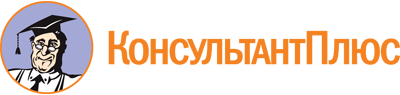 Приказ Департамента труда и социальной защиты населения г. Севастополя от 28.12.2020 N 454
(ред. от 16.08.2023)
"Об утверждении Порядка установления стимулирующих выплат руководителям учреждений, в отношении которых функции и полномочия учредителя осуществляет Департамент труда и социальной защиты населения города Севастополя, и признании утратившими силу некоторых приказов Департамента труда и социальной защиты населения города Севастополя"
(вместе с "Положением о Комиссии по установлению стимулирующих выплат руководителям учреждений, в отношении которых функции и полномочия учредителя осуществляет Департамент труда и социальной защиты населения города Севастополя")Документ предоставлен КонсультантПлюс

www.consultant.ru

Дата сохранения: 24.11.2023
 Список изменяющих документов(в ред. Приказов Департамента труда и социальной защиты населенияг. Севастополя от 12.03.2021 N 90, от 22.04.2021 N 179, от 25.10.2021 N 458,от 23.03.2022 N 110, от 26.04.2022 N 173, от 04.05.2022 N 187,от 12.05.2023 N 199, от 11.07.2023 N 280, от 11.07.2023 N 284,от 16.08.2023 N 340)КонсультантПлюс: примечание.В официальном тексте Приказа Департамента труда и социальной защиты населения г. Севастополя от 25.10.2021 N 458, вносящего изменения в данный документ, видимо, допущена опечатка: Приказ Департамента труда и социальной защиты населения г. Севастополя N 30 издан 29.01.2021, а не 28.01.2021.Список изменяющих документов(в ред. Приказов Департамента труда и социальной защиты населенияг. Севастополя от 12.03.2021 N 90, от 22.04.2021 N 179, от 25.10.2021 N 458,от 26.04.2022 N 173, от 04.05.2022 N 187, от 11.07.2023 N 284)Количество балловРазмер надбавки за период90 - 10050%80 - 8940%70 - 7930%менее 7010%Количество балловРазмер премии в процентах95 - 10010080 - 945070 - 793060 - 6910менее 60не премируется за отчетный периодN п/пНаименование показателяИнформация о выполнении показателяПримечание/Причина невыполненияN п/пНаименование учрежденияНаименование показателяКритерий оценки деятельности учрежденияЗначение показателяИнформация о выполнении показателяКоличество балловПримечаниеN п/пНаименование показателяКритерий оценки деятельности учрежденияЗначение показателяИнформация о выполнении показателяКоличество балловОбщий размер выплаты стимулирующего характера, % должностного окладаСписок изменяющих документов(в ред. Приказов Департамента труда и социальной защиты населенияг. Севастополя от 23.03.2022 N 110, от 12.05.2023 N 199,от 16.08.2023 N 340)N п/пНаименование показателя эффективности деятельностиПорядок определения значения показателяКритерии оценки эффективности деятельности учреждения в баллахТаблица выполнения показателейСтруктурное подразделение Департамента, ответственное за проведение оценки1.1Наличие в отчетном периоде замечаний по результатам проверок (в том числе пожарной безопасности, соблюдению требований Федерального закона от 05.04.2013 N 44-ФЗ "О контрактной системе в сфере закупок товаров, работ, услуг для обеспечения государственных и муниципальных нужд", проверок ДТСЗН)При наличии информации о проведении в учреждении в отчетный период проверок контролирующими органами либо структурными подразделениями ДТСЗН, анализируется информация о выявленных нарушениях.Отсутствие информации о несвоевременном исполнении поручений ДТСЗНМаксимальное значение показателя - 10 баллов:при наличии замечаний со стороны контролирующих и надзорных органов, выявленных в отчетном периоде, по итогам проверок, проведенных в отчетном периоде (-3 балла);при наличии нарушений, установленных аудиторскими и финансовыми проверками (устанавливается -5 баллов);при наличии не исполненных в срок предписаний, представлений (-10 баллов);при наличии информации о несвоевременном исполнении хотя бы 1 поручения ДТСЗН (-3 балла)Информация о проведенных в учреждении в отчетный период проверках контролирующими органами либо структурными подразделениями ДТСЗН.Информация о замечаниях или выявленных нарушениях.Информация о несвоевременном исполнении поручений ДТСЗНОтдел контрольно-ревизионной работыУправление финансовОтдел организации государственных закупокУправление занятости1.2Информационная открытость учрежденияИнформация в СМИ о деятельности учреждения. Участие в различных семинарах, мероприятиях за отчетный период.Проведение заседаний Попечительского советаМаксимальное значение показателя - 6 баллов:Значение показателя состоит из суммы пунктов:1) наличие публикаций о деятельности учреждения в СМИ и на официальном сайте учреждения - 2 балла;2) участие в семинарах, конференциях, "круглых столах" - 2 балла;3) наличие информационных стендов, официального сайта в сети Интернет - 1 балл;4) проведение заседаний попечительского совета в течение последних 6 месяцев - 1 баллНаличие опубликованной информации о деятельности учреждения в СМИ и на официальном сайте учреждения.Участие в семинарах, мероприятиях (с указанием даты, по какому вопросу).Сведения об обновлении информации на медийных площадках учреждения (стендах, официальном сайте, в социальных сетях).Информация о заседаниях попечительского совета с указанием датУправление занятости1.3Целевое и эффективное использование бюджетных средствОтсутствие просроченной дебиторской и кредиторской задолженности, нарушений финансово-хозяйственной деятельности, ведения бухгалтерского учета в течение отчетного периодаМаксимальное значение показателя - 8 баллов:- при отсутствии дебиторской и кредиторской задолженности, освоении утвержденных бюджетных ассигнований в отчетном периоде не менее 95% устанавливается 8 баллов;- при отсутствии дебиторской и кредиторской задолженности, освоении утвержденных бюджетных ассигнований в отчетном периоде от 85% до 94% устанавливается 6 баллов;- при наличии дебиторской и кредиторской задолженности, освоении утвержденных бюджетных ассигнований в отчетном периоде менее от 75% до 84% устанавливается 4 балла;- при наличии дебиторской и кредиторской задолженности, освоении утвержденных бюджетных ассигнований в отчетном периоде менее до 75% устанавливается 0 балловУказывается процент освоения бюджетной сметы (ЦСР 0910200100), рассчитанный без учета расходов на заработную плату (нарастающим итогом с начала года), информация о наличии либо отсутствии дебиторской и кредитной задолженностиУправление финансов(в ред. Приказа Департамента труда и социальной защиты населения г. Севастополяот 12.05.2023 N 199)(в ред. Приказа Департамента труда и социальной защиты населения г. Севастополяот 12.05.2023 N 199)(в ред. Приказа Департамента труда и социальной защиты населения г. Севастополяот 12.05.2023 N 199)(в ред. Приказа Департамента труда и социальной защиты населения г. Севастополяот 12.05.2023 N 199)(в ред. Приказа Департамента труда и социальной защиты населения г. Севастополяот 12.05.2023 N 199)(в ред. Приказа Департамента труда и социальной защиты населения г. Севастополяот 12.05.2023 N 199)1.4Своевременность и качество предоставления бухгалтерской отчетности по установленным формамСвоевременность предоставления бюджетной отчетности и достоверность показателей отчетов.Указывается дата фактического предоставления каждого отчетаМаксимальное значение показателя - 7 баллов:- при предоставлении всех форм отчетов в установленный срок и без ошибок устанавливается 7 баллов;- при предоставлении хотя бы одного отчета с нарушением срока до 2 дней устанавливается 4 балла;- при предоставлении хотя бы одного отчета позже срока более чем на 2 дня либо при выявлении ошибок устанавливается 0 балловФормы бюджетной отчетности, регламентированные приказом Минфина России от 28.12.2010 N 191нУправление финансов1.5Укомплектованность учреждения работниками, непосредственно оказывающими государственные услугиОпределяется как соотношение фактического количества работников, непосредственно оказывающих государственные услуги, к плановому количеству работников, непосредственно оказывающих государственные услугиМаксимальное значение показателя - 7 баллов:- при укомплектованности от 95% до 100% устанавливается 7 баллов;- при укомплектованности от 85% до 94% устанавливается 5 баллов;- при укомплектованности от 75% до 84% устанавливается 3 балла;- при укомплектованности до 74% устанавливается 2 баллаИнформация о количестве работников, непосредственно оказывающих социальные услуги, в процентном соотношении к утвержденному штатному расписаниюУправление занятости1.6Соблюдение предельного уровня соотношения средней заработной платы руководителя, его заместителей, главного бухгалтера и средней заработной платы работников на отчетный период (с накопительным итогом)Показатель должен содержать данные о среднемесячной заработной плате работников учреждения и отдельно руководителя учреждения, его заместителей и главного бухгалтера.Размер средней заработной платы руководителя, его заместителей и главного бухгалтера не должен превышать 4-кратный размер средней заработной платы работников учрежденияПри соблюдении необходимого соотношения (не более 4-кратного размера) устанавливается 8 баллов;- при соотношении средней заработной платы руководителя, его заместителей и главного бухгалтера более 4-кратного размера к средней заработной плате работников устанавливается 0 балловУказывается размер среднемесячной заработной платы руководителя, его заместителей, главного бухгалтера и работниковУправление финансов1.7Удельный вес трудоустроенных граждан в общей численности граждан, обратившихся за содействием в поиске подходящей работыОпределяется как соотношение численности трудоустроенных граждан к общей численности граждан, обратившихся в центр занятости с целью поиска подходящей работыМаксимальное значение показателя - 7 баллов:при выполнении показателя на 100% устанавливается 7 баллов;при выполнении показателя от 90% - 99% устанавливается 5 баллов;при выполнении показателя менее 90% устанавливается 0 балловЧисленность трудоустроенных гражданУправление занятости1.8Организация временного трудоустройства несовершеннолетних граждан в возрасте от 14 до 18 летПрогнозная численность трудоустроенных несовершеннолетних граждан в возрасте от 14 до 18 летМаксимальное значение показателя - 7 баллов:при выполнении показателя на 100% устанавливается 7 баллов;при выполнении показателя от 90% - 99% устанавливается 5 баллов;при выполнении показателя менее 90% устанавливается 0 балловЧисленность трудоустроенных несовершеннолетних граждан в возрасте от 14 до 18 летУправление занятости1.9Профессиональное обучение и дополнительное профессиональное образование безработных гражданПрогнозная численность безработных граждан, прошедших профессиональное обучение или дополнительное профессиональное образованиеМаксимальное значение показателя - 7 баллов:при выполнении показателя на 100% устанавливается 7 баллов;при выполнении показателя от 90% - 99% устанавливается 5 баллов;при выполнении показателя менее 90% устанавливается 0 балловЧисленность безработных граждан, прошедших профессиональное обучение или получивших дополнительное профессиональное образованиеУправление занятости2.0Трудоустройство незанятых инвалидов на созданные (оснащенные) рабочие местаПрогнозное значение исполнения кассового планаМаксимальное значение показателя - 7 баллов:при выполнении кассового показателя не менее 90% устанавливается 7 баллов;при выполнении кассового показателя от 80% до 89% устанавливается 5 баллов;при выполнении кассового показателя от 70% - 79% устанавливается 3 балла;при выполнении кассового показателя до 70% устанавливается 0 балловФактическое значение исполнения кассового планаУправление занятости2.1Содействие трудоустройству незанятых граждан по направлению органов службы занятости на созданные индивидуальными предпринимателями дополнительные рабочие местаПрогнозное значение исполнения кассового планаМаксимальное значение показателя - 6 баллов:при выполнении кассового показателя не менее 90% устанавливается 6 баллов;при выполнении кассового показателя от 80% - 89% устанавливается 4 балла;при выполнении кассового показателя от 70% - 79% устанавливается 2 балла;при выполнении кассового показателя до 70% устанавливается 0 балловФактическое значение исполнения кассового планаУправление занятости2.2Содействие самозанятости безработных гражданПрогнозный показатель численности безработных граждан, открывших собственное дело при содействии центра занятостиМаксимальное значение показателя - 6 баллов:при выполнении показателя на 100% устанавливается 6 баллов;при выполнении показателя от 90% - 99% устанавливается 4 балла;при выполнении показателя менее 90% устанавливается 0 балловЧисленность безработных граждан, открывших собственное дело при содействии центра занятостиУправление занятости2.3Наличие задолженности по обязательным платежам в бюджет Российской Федерации и платежам за коммунальные услуги (далее - задолженность)Анализ информации о наличии задолженностиМаксимальное значение показателя - 8 баллов:1) при отсутствии в отчетном периоде задолженности - 8 баллов;2) при наличии отчетном периоде задолженности до 1000 рублей - 5 баллов;3) при наличии отчетном периоде задолженности свыше 1000 рублей - 0 балловИнформация о наличии задолженности.Пояснение о причинах возникновения задолженностиУправление финансов2.4Уровень регистрируемой безработицыОпределяется как отношение численности зарегистрированных безработных к численности экономически активного населения (занятое население и безработные)Максимальное значение показателя - 6 баллов;1) при уровне регистрируемой безработицы 0,3 - 6 баллов;2) при уровне регистрируемой безработицы 0,25 - 5 баллов;3) при уровне регистрируемой безработицы 0,2 - 4 балла;4) при уровне регистрируемой безработицы менее 0,2 - 0 балловФактическое значение уровня регистрируемой безработицыУправление занятости(п. 2.4 в ред. Приказа Департамента труда и социальной защиты населения г.Севастополя от 16.08.2023 N 340)(п. 2.4 в ред. Приказа Департамента труда и социальной защиты населения г.Севастополя от 16.08.2023 N 340)(п. 2.4 в ред. Приказа Департамента труда и социальной защиты населения г.Севастополя от 16.08.2023 N 340)(п. 2.4 в ред. Приказа Департамента труда и социальной защиты населения г.Севастополя от 16.08.2023 N 340)(п. 2.4 в ред. Приказа Департамента труда и социальной защиты населения г.Севастополя от 16.08.2023 N 340)(п. 2.4 в ред. Приказа Департамента труда и социальной защиты населения г.Севастополя от 16.08.2023 N 340)Список изменяющих документов(в ред. Приказов Департамента труда и социальной защиты населенияг. Севастополя от 12.03.2021 N 90, от 22.04.2021 N 179, от 12.05.2023 N 199)N п/пНаименование показателя эффективности деятельностиПорядок определения значения показателяКритерии оценки эффективности деятельности учреждения в баллахТаблица выполнения показателейСтруктурное подразделение Департамента, ответственное за проведение оценки1. Основная деятельность учреждения1. Основная деятельность учреждения1. Основная деятельность учреждения1. Основная деятельность учреждения1. Основная деятельность учреждения1. Основная деятельность учреждения1.1Наличие в отчетном периоде замечаний по результатам проверок (в том числе пожарной безопасности, соблюдению требований Федерального закона от 05.04.2013 N 44-ФЗ "О контрактной системе в сфере закупок товаров, работ, услуг для обеспечения государственных и муниципальных нужд", проверок ДТСЗН)При наличии информации о проведении в учреждении в отчетный период проверок контролирующими органами либо структурными подразделениями ДТСЗН, анализируется информация о выявленных нарушениях.Отсутствие информации о несвоевременном исполнении поручений ДТСЗНМаксимальное значение показателя - 10 баллов:при наличии замечаний со стороны контролирующих и надзорных органов, выявленных в отчетном периоде, по итогам проверок, проведенных в отчетном периоде (-3 балла);при наличии нарушений, установленных аудиторскими и финансовыми проверками (устанавливается -5 баллов);при наличии не исполненных в срок предписаний, представлений (-10 баллов);при наличии информации о несвоевременном исполнении хотя бы 1 поручения ДТСЗН (-3 балла)Информация о проведенных в учреждении в отчетный период проверках контролирующими органами либо структурными подразделениями ДТСЗН.Информация о замечаниях или выявленных нарушениях.Информация о несвоевременном исполнении поручений ДТСЗНОтдел контрольно-ревизионной работыУправление финансовОтдел организации государственных закупокУправление занятости(п. 1.1 в ред. Приказа Департамента труда и социальной защиты населения г.Севастополя от 22.04.2021 N 179)(п. 1.1 в ред. Приказа Департамента труда и социальной защиты населения г.Севастополя от 22.04.2021 N 179)(п. 1.1 в ред. Приказа Департамента труда и социальной защиты населения г.Севастополя от 22.04.2021 N 179)(п. 1.1 в ред. Приказа Департамента труда и социальной защиты населения г.Севастополя от 22.04.2021 N 179)(п. 1.1 в ред. Приказа Департамента труда и социальной защиты населения г.Севастополя от 22.04.2021 N 179)(п. 1.1 в ред. Приказа Департамента труда и социальной защиты населения г.Севастополя от 22.04.2021 N 179)1.2Информационная открытость учрежденияИнформация в СМИ о деятельности учреждения. Участие в различных семинарах, мероприятиях за отчетный период.Проведение заседаний Попечительского советаМаксимальное значение показателя - 6 баллов:Значение показателя состоит из суммы пунктов:1) наличие публикаций о деятельности учреждения в СМИ и на официальном сайте учреждения - 2 балла;2) участие в семинарах, конференциях, "круглых столах" - 2 балла;3) наличие информационных стендов, официального сайта в сети Интернет - 1 балл;4) проведение заседаний попечительского совета в течение последних 6 месяцев - 1 баллНаличие опубликованной информации о деятельности учреждения в СМИ и на официальном сайте учреждения.Участие в семинарах, мероприятиях (с указанием даты, по какому вопросу).Сведения об обновлении информации на медийных площадках учреждения (стендах, официальном сайте, в социальных сетях).Информация о заседаниях попечительского совета с указанием датУправление занятостиУправление социального обслуживания(п. 1.2 в ред. Приказа Департамента труда и социальной защиты населения г.Севастополя от 12.03.2021 N 90)(п. 1.2 в ред. Приказа Департамента труда и социальной защиты населения г.Севастополя от 12.03.2021 N 90)(п. 1.2 в ред. Приказа Департамента труда и социальной защиты населения г.Севастополя от 12.03.2021 N 90)(п. 1.2 в ред. Приказа Департамента труда и социальной защиты населения г.Севастополя от 12.03.2021 N 90)(п. 1.2 в ред. Приказа Департамента труда и социальной защиты населения г.Севастополя от 12.03.2021 N 90)(п. 1.2 в ред. Приказа Департамента труда и социальной защиты населения г.Севастополя от 12.03.2021 N 90)1.3Целевое и эффективное использование бюджетных средствОтсутствие просроченной дебиторской и кредиторской задолженности, нарушений финансово-хозяйственной деятельности, ведения бухгалтерского учета в течение отчетного периодаМаксимальное значение показателя - 8 баллов:- при отсутствии дебиторской и кредиторской задолженности, освоении утвержденных бюджетных ассигнований в отчетном периоде не менее 95% устанавливается 8 баллов;- при отсутствии дебиторской и кредиторской задолженности, освоении утвержденных бюджетных ассигнований в отчетном периоде от 85% до 94% устанавливается 6 баллов;- при наличии дебиторской и кредиторской задолженности, освоении утвержденных бюджетных ассигнований в отчетном периоде менее от 75% до 84% устанавливается 4 балла;- при наличии дебиторской и кредиторской задолженности, освоении утвержденных бюджетных ассигнований в отчетном периоде менее до 75% устанавливается 0 балловУказывается процент освоения бюджетной сметы (ЦСР 0910200100), рассчитанный без учета расходов на заработную плату (нарастающим итогом с начала года), информация о наличии либо отсутствии дебиторской и кредитной задолженностиУправление финансов(в ред. Приказа Департамента труда и социальной защиты населения г. Севастополяот 12.05.2023 N 199)(в ред. Приказа Департамента труда и социальной защиты населения г. Севастополяот 12.05.2023 N 199)(в ред. Приказа Департамента труда и социальной защиты населения г. Севастополяот 12.05.2023 N 199)(в ред. Приказа Департамента труда и социальной защиты населения г. Севастополяот 12.05.2023 N 199)(в ред. Приказа Департамента труда и социальной защиты населения г. Севастополяот 12.05.2023 N 199)(в ред. Приказа Департамента труда и социальной защиты населения г. Севастополяот 12.05.2023 N 199)1.4Своевременность и качество предоставления бухгалтерской отчетности по установленным формамСвоевременность предоставления бюджетной отчетности и достоверность показателей отчетов. Указывается дата фактического предоставления каждого отчетаМаксимальное значение показателя - 7 баллов:- при предоставлении всех форм отчетов в установленный срок и без ошибок устанавливается 7 баллов;- при предоставлении хотя бы одного отчета с нарушением срока до 2 дней устанавливается 4 балла;- при предоставлении хотя бы одного отчета позже срока более чем на 2 дня либо при выявлении ошибок устанавливается 0 балловФормы бюджетной отчетности, регламентированные приказом Минфина России от 28.12.2010 N 191нУправление финансов1.5Укомплектованность учреждения работниками, непосредственно оказывающими социальные услугиОпределяется как соотношение фактического количества работников, непосредственно оказывающих социальные услуги, к плановому количеству работников, непосредственно оказывающих социальные услугиМаксимальное значение показателя - 7 баллов:- при укомплектованности от 95% до 100% устанавливается 7 баллов;- при укомплектованности от 85% до 94% устанавливается 5 баллов;- при укомплектованности от 75% до 84% устанавливается 3 балла;- при укомплектованности до 74% устанавливается 2 баллаИнформация о количестве работников, непосредственно оказывающих социальные услуги, в процентном соотношении к утвержденному штатному расписаниюУправление социального обслуживания1.6Соблюдение предельного уровня соотношения средней заработной платы руководителя, его заместителей, главного бухгалтера и средней заработной платы работников на отчетный период (с накопительным итогом)Показатель должен содержать данные о среднемесячной заработной плате работников учреждения и отдельно руководителя учреждения, его заместителей и главного бухгалтера. Размер средней заработной платы руководителя, его заместителей и главного бухгалтера не должен превышать 4-кратный размер средней заработной платы работников учрежденияПри соблюдении необходимого соотношения (не более 4-кратного размера) - устанавливается 8 баллов;- при соотношении средней заработной платы руководителя, его заместителей и главного бухгалтера более 4-кратного размера к средней заработной плате работников - устанавливается 0 балловУказывается размер среднемесячной заработной платы руководителя, его заместителей, главного бухгалтера и работниковУправление финансов(п. 1.6 в ред. Приказа Департамента труда и социальной защиты населения г.Севастополя от 12.03.2021 N 90)(п. 1.6 в ред. Приказа Департамента труда и социальной защиты населения г.Севастополя от 12.03.2021 N 90)(п. 1.6 в ред. Приказа Департамента труда и социальной защиты населения г.Севастополя от 12.03.2021 N 90)(п. 1.6 в ред. Приказа Департамента труда и социальной защиты населения г.Севастополя от 12.03.2021 N 90)(п. 1.6 в ред. Приказа Департамента труда и социальной защиты населения г.Севастополя от 12.03.2021 N 90)(п. 1.6 в ред. Приказа Департамента труда и социальной защиты населения г.Севастополя от 12.03.2021 N 90)1.7Внесение данных о получателях социальных услуг в базу АИС "Социальная поддержка населения"Информация о получателях социальных услуг, признанных нуждающимися в социальном обслуживании в отчетный период, должна быть внесена в АИС "Социальная поддержка населения"При внесении в АИС СПН данных о 100% получателей социальных услуг в отчетном периоде устанавливается 8 баллов;при внесении в АИС СПН данных менее чем о 100% получателей социальных услуг, которым назначено социальное обслуживание, в отчетном периоде устанавливается 0 балловУказывается количество получателей социальных услуг, признанных нуждающимися в социальном обслуживании в отчетный период, и из них количество получателей социальных услуг, информация о которых была внесена в АИС "Социальная поддержка населения"Управление социального обслуживания1.8Наличие фактов самовольных уходов или совершения правонарушений воспитанниками учрежденияИнформация о самовольных уходах или совершении воспитанниками правонарушенийПри отсутствии случаев самовольных уходов или совершения воспитанниками правонарушений, преступлений в отчетном периоде вследствие надлежащей организации профилактической работы устанавливается 8 баллов;- при наличии случаев самовольных уходов или совершения воспитанниками - 4 балла;- при отсутствии фактов возвращения детей в семьи и отсутствии соответствующих мероприятий устанавливается 0 балловИнформация о самовольных уходах или совершении воспитанниками правонарушений, в том числе во взаимодействии с ГБУ ЦСПСД и районными управлениями, органами опеки и попечительстваУправление социального обслуживания2.1Отсутствие массовой заболеваемости воспитанников инфекционными заболеваниямиОтсутствие случаев массовой заболеваемости вследствие надлежащей организации профилактической работы среди воспитанников учреждения, должного выполнения обязанностей по недопущению распространения заболеваемостиПри отсутствии случаев массовой заболеваемости в отчетном периоде вследствие надлежащей организации профилактической работы устанавливается 6 баллов;при наличии случаев массовой заболеваемости в отчетном периоде (свыше 30% от общего числа воспитанников) устанавливается 0 балловИнформация об организации профилактической работыУправление социального обслуживания2.2Организация досуга воспитанников- участие в культурно-массовых мероприятиях;- кружковая работа;- организация утренников, праздниковМаксимальное значение показателя - 8 баллов:- при охвате воспитанников не менее 95% от общего числа воспитанников устанавливается 8 баллов;- при охвате воспитанников менее 95% устанавливается 0 балловИнформация о количестве воспитанников в отчетном периоде и количестве воспитанников, участвующих в мероприятиях и кружкахУправление социального обслуживания2.3Наличие задолженности по обязательным платежам в бюджет Российской Федерации и платежам за коммунальные услуги (далее - задолженность)Анализ информации о наличии задолженностиМаксимальное значение показателя - 8 баллов:1) при отсутствии в отчетном периоде задолженности - 8 баллов;2) при наличии отчетном периоде задолженности до 1000 рублей - 5 баллов;3) при наличии отчетном периоде задолженности свыше 1000 рублей - 0 балловИнформация о наличии задолженности.Пояснение о причинах возникновения задолженностиУправление финансов(п. 2.3 введен Приказом Департамента труда и социальной защиты населения г.Севастополя от 22.04.2021 N 179)(п. 2.3 введен Приказом Департамента труда и социальной защиты населения г.Севастополя от 22.04.2021 N 179)(п. 2.3 введен Приказом Департамента труда и социальной защиты населения г.Севастополя от 22.04.2021 N 179)(п. 2.3 введен Приказом Департамента труда и социальной защиты населения г.Севастополя от 22.04.2021 N 179)(п. 2.3 введен Приказом Департамента труда и социальной защиты населения г.Севастополя от 22.04.2021 N 179)(п. 2.3 введен Приказом Департамента труда и социальной защиты населения г.Севастополя от 22.04.2021 N 179)Список изменяющих документов(в ред. Приказов Департамента труда и социальной защиты населенияг. Севастополя от 12.03.2021 N 90, от 22.04.2021 N 179, от 12.05.2023 N 199)N п/пНаименование показателя эффективности деятельностиПорядок определения значения показателяКритерии оценки эффективности деятельности учреждения в баллахТаблица выполнения показателейСтруктурное подразделение Департамента, ответственное за проведение оценки1. Основная деятельность учреждения1. Основная деятельность учреждения1. Основная деятельность учреждения1. Основная деятельность учреждения1. Основная деятельность учреждения1. Основная деятельность учреждения1.1Наличие в отчетном периоде замечаний по результатам проверок (в том числе пожарной безопасности, соблюдению требований Федерального закона от 05.04.2013 N 44-ФЗ "О контрактной системе в сфере закупок товаров, работ, услуг для обеспечения государственных и муниципальных нужд", проверок ДТСЗН)При наличии информации о проведении в учреждении в отчетный период проверок контролирующими органами либо структурными подразделениями ДТСЗН, анализируется информация о выявленных нарушениях.Отсутствие информации о несвоевременном исполнении поручений ДТСЗНМаксимальное значение показателя - 10 баллов:при наличии замечаний со стороны контролирующих и надзорных органов, выявленных в отчетном периоде, по итогам проверок, проведенных в отчетном периоде (-3 балла);при наличии нарушений, установленных аудиторскими и финансовыми проверками (устанавливается -5 баллов);при наличии не исполненных в срок предписаний, представлений (-10 баллов);при наличии информации о несвоевременном исполнении хотя бы 1 поручения ДТСЗН (-3 балла)Информация о проведенных в учреждении в отчетный период проверках контролирующими органами либо структурными подразделениями ДТСЗН.Информация о замечаниях или выявленных нарушениях.Информация о несвоевременном исполнении поручений ДТСЗНОтдел контрольно-ревизионной работыУправление финансовОтдел организации государственных закупокУправление занятости(п. 1.1 в ред. Приказа Департамента труда и социальной защиты населения г.Севастополя от 22.04.2021 N 179)(п. 1.1 в ред. Приказа Департамента труда и социальной защиты населения г.Севастополя от 22.04.2021 N 179)(п. 1.1 в ред. Приказа Департамента труда и социальной защиты населения г.Севастополя от 22.04.2021 N 179)(п. 1.1 в ред. Приказа Департамента труда и социальной защиты населения г.Севастополя от 22.04.2021 N 179)(п. 1.1 в ред. Приказа Департамента труда и социальной защиты населения г.Севастополя от 22.04.2021 N 179)(п. 1.1 в ред. Приказа Департамента труда и социальной защиты населения г.Севастополя от 22.04.2021 N 179)1.2Информационная открытость учрежденияИнформация в СМИ о деятельности учреждения. Участие в различных семинарах, мероприятиях за отчетный период.Проведение заседаний Попечительского советаМаксимальное значение показателя - 6 баллов:Значение показателя состоит из суммы пунктов:1) наличие публикаций о деятельности учреждения в СМИ и на официальном сайте учреждения - 2 балла;2) участие в семинарах, конференциях, "круглых столах" - 2 балла;3) наличие информационных стендов, официального сайта в сети Интернет - 1 балл;4) проведение заседаний попечительского совета в течение последних 6 месяцев - 1 баллНаличие опубликованной информации о деятельности учреждения в СМИ и на официальном сайте учреждения.Участие в семинарах, мероприятиях (с указанием даты, по какому вопросу).Сведения об обновлении информации на медийных площадках учреждения (стендах, официальном сайте, в социальных сетях).Информация о заседаниях попечительского совета с указанием датУправление занятостиУправление социального обслуживания(п. 1.2 в ред. Приказа Департамента труда и социальной защиты населения г.Севастополя от 12.03.2021 N 90)(п. 1.2 в ред. Приказа Департамента труда и социальной защиты населения г.Севастополя от 12.03.2021 N 90)(п. 1.2 в ред. Приказа Департамента труда и социальной защиты населения г.Севастополя от 12.03.2021 N 90)(п. 1.2 в ред. Приказа Департамента труда и социальной защиты населения г.Севастополя от 12.03.2021 N 90)(п. 1.2 в ред. Приказа Департамента труда и социальной защиты населения г.Севастополя от 12.03.2021 N 90)(п. 1.2 в ред. Приказа Департамента труда и социальной защиты населения г.Севастополя от 12.03.2021 N 90)1.3Целевое и эффективное использование бюджетных средствОтсутствие просроченной дебиторской и кредиторской задолженности, нарушений финансово-хозяйственной деятельности, ведения бухгалтерского учета в течение отчетного периодаМаксимальное значение показателя - 8 баллов:- при отсутствии дебиторской и кредиторской задолженности, освоении утвержденных бюджетных ассигнований в отчетном периоде не менее 95% устанавливается 8 баллов;- при отсутствии дебиторской и кредиторской задолженности, освоении утвержденных бюджетных ассигнований в отчетном периоде от 85% до 94% устанавливается 6 баллов;- при наличии дебиторской и кредиторской задолженности, освоении утвержденных бюджетных ассигнований в отчетном периоде менее от 75% до 84% устанавливается 4 балла;- при наличии дебиторской и кредиторской задолженности, освоении утвержденных бюджетных ассигнований в отчетном периоде менее до 75% устанавливается 0 балловУказывается процент исполнения учреждением плана финансово-хозяйственной деятельности (ЦСР 0910200100), рассчитанный без учета расходов на заработную плату (нарастающим итогом с начала года), информация о наличии либо отсутствии дебиторской и кредитной задолженностиУправление финансов(в ред. Приказа Департамента труда и социальной защиты населения г. Севастополяот 12.05.2023 N 199)(в ред. Приказа Департамента труда и социальной защиты населения г. Севастополяот 12.05.2023 N 199)(в ред. Приказа Департамента труда и социальной защиты населения г. Севастополяот 12.05.2023 N 199)(в ред. Приказа Департамента труда и социальной защиты населения г. Севастополяот 12.05.2023 N 199)(в ред. Приказа Департамента труда и социальной защиты населения г. Севастополяот 12.05.2023 N 199)(в ред. Приказа Департамента труда и социальной защиты населения г. Севастополяот 12.05.2023 N 199)1.4Своевременность и качество предоставления бухгалтерской отчетности по установленным формамСвоевременность предоставления бюджетной отчетности и достоверность показателей отчетов. Указывается дата фактического предоставления каждого отчетаМаксимальное значение показателя - 7 баллов:- при предоставлении всех форм отчетов в установленный срок и без ошибок устанавливается 7 баллов;- при предоставлении хотя бы одного отчета с нарушением срока до 2 дней устанавливается 4 балла;- при предоставлении хотя бы одного отчета позже срока более чем на 2 дня либо при выявлении ошибок устанавливается 0 балловФормы бюджетной отчетности, регламентированные приказом Минфина России от 28.12.2010 N 191нУправление финансов1.5Укомплектованность учреждения работниками, непосредственно оказывающими социальные услугиОпределяется как соотношение фактического количества работников, непосредственно оказывающих социальные услуги, к плановому количеству работников, непосредственно оказывающих социальные услугиМаксимальное значение показателя - 7 баллов:- при укомплектованности от 95% до 100% устанавливается 7 баллов;- при укомплектованности от 85% до 94% устанавливается 5 баллов;- при укомплектованности от 75% до 84% устанавливается 3 балла;- при укомплектованности до 74% устанавливается 2 баллаИнформация о количестве работников, непосредственно оказывающих социальные услуги, в процентном соотношении к утвержденному штатному расписаниюУправление социального обслуживания1.6Соблюдение предельного уровня соотношения средней заработной платы руководителя, его заместителей, главного бухгалтера и средней заработной платы работников на отчетный период (с накопительным итогом)Показатель должен содержать данные о среднемесячной заработной плате работников учреждения и отдельно руководителя учреждения, его заместителей и главного бухгалтера. Размер средней заработной платы руководителя, его заместителей и главного бухгалтера не должен превышать 4-кратный размер средней заработной платы работников учрежденияПри соблюдении необходимого соотношения (не более 4-кратного размера) - устанавливается 8 баллов;- при соотношении средней заработной платы руководителя, его заместителей и главного бухгалтера более 4-кратного размера к средней заработной плате работников - устанавливается 0 балловУказывается размер среднемесячной заработной платы руководителя, его заместителей, главного бухгалтера и работниковУправление финансов(п. 1.6 в ред. Приказа Департамента труда и социальной защиты населения г.Севастополя от 12.03.2021 N 90)(п. 1.6 в ред. Приказа Департамента труда и социальной защиты населения г.Севастополя от 12.03.2021 N 90)(п. 1.6 в ред. Приказа Департамента труда и социальной защиты населения г.Севастополя от 12.03.2021 N 90)(п. 1.6 в ред. Приказа Департамента труда и социальной защиты населения г.Севастополя от 12.03.2021 N 90)(п. 1.6 в ред. Приказа Департамента труда и социальной защиты населения г.Севастополя от 12.03.2021 N 90)(п. 1.6 в ред. Приказа Департамента труда и социальной защиты населения г.Севастополя от 12.03.2021 N 90)1.7Внесение данных о получателях социальных услуг в базу АИС "Социальная поддержка населения"Информация о получателях социальных услуг, признанных нуждающимися в социальном обслуживании в отчетный период, должна быть внесена в АИС "Социальная поддержка населения"При внесении в АИС СПН данных о 100% получателей социальных услуг в отчетном периоде устанавливается 8 баллов;при внесении в АИС СПН данных менее чем о 100% получателей социальных услуг, которым назначено социальное обслуживание, в отчетном периоде устанавливается 0 балловУказывается количество получателей социальных услуг, признанных нуждающимися в социальном обслуживании в отчетный период, и из них количество получателей социальных услуг, информация о которых была внесена в АИС "Социальная поддержка населения"Управление социального обслуживания1.8Отсутствие массовой заболеваемости среди получателей социальных услугОтсутствие случаев массовой заболеваемости вследствие надлежащей организации профилактической работыПри отсутствии случаев массовой заболеваемости в отчетном периоде вследствие надлежащей организации профилактической работы устанавливается 6 баллов;при наличии случаев массовой заболеваемости в отчетном периоде (свыше 30% от общего числа получателей социальных услуг) устанавливается 0 балловИнформация об организации профилактической работыУправление социального обслуживания1.9Проведение мероприятий с привлечением волонтерских и добровольческих организаций, а также социально ориентированных некоммерческих организацийИнформация о проведении в отчетном периоде мероприятий с участием волонтерских и добровольческих организаций, а также социально ориентированных некоммерческих организацийМаксимальное значение показателя - 8 баллов:значение показателя складывается из суммы пунктов:1. при наличии действующих соглашений с волонтерскими, добровольческими, социально ориентированными некоммерческими организациями - 2 балла;2. при проведении в отчетном периоде мероприятий с участием волонтерских, добровольческих, социально ориентированных некоммерческих организаций - 2 балла;3. при проведении в отчетном периоде мероприятий с участием представителей "серебряного волонтерства" (не менее 3 волонтеров за отчетный период) - 4 баллаИнформация о действующих в отчетном периоде соглашениях с волонтерскими и добровольческими организациями, а также социально ориентированными некоммерческими организациямиИнформация о проведении в отчетном периоде мероприятий с участием волонтерских и добровольческих организаций, а также социально ориентированных некоммерческих организацийИнформация о проведении в отчетном периоде мероприятий с участием представителей "серебряного волонтерства" с указанием количества привлеченных волонтеровУправление социального обслуживания2.0 <*>Проведение мероприятий по привлечению получателей социальных услуг к активным формам досугаИнформация о получателях социальных услуг, привлеченных к активным формам досугаМаксимальное значение показателя - 10 баллов:- при доле получателей социальных услуг отделения "Активное долголетие", привлеченных к активным формам досуга, 70% и более устанавливается 10 баллов;- при доле получателей социальных услуг отделения "Активное долголетие", привлеченных к активным формам досуга, от 60% до 69%, устанавливается 8 баллов;- при доле получателей социальных услуг отделения "Активное долголетие", привлеченных к активным формам досуга, от 50% до 59%, устанавливается 4 балла;- при доле получателей социальных услуг отделения "Активное долголетие", привлеченных к активным формам досуга, менее 50%, устанавливается 0 балловДоля получателей социальных услуг отделения "Активное долголетие", привлеченных к активным формам досуга (с указанием направления деятельности - кружков, мероприятий), от общего количества получателей социальных услуг отделения "Активное долголетие"Управление социального обслуживания2.1Использование новых эффективных технологий в процессе предоставления социальных услугВнедрение и применение новых эффективных технологий в процессе предоставления социальных услуг, мероприятия по внедрению и использованию инновационной деятельностиМаксимальное значение показателя - 6 баллов:- при внедрении и использовании новой эффективной технологии в течение последних 6 месяцев устанавливается 6 баллов;- при отсутствии новых технологий в работе устанавливается 0 балловНаименование инновационной деятельности (технологии), с какого времени используетсяУправление социального обслуживания2.2Реализация индивидуальных программ реабилитации и (или) адаптации инвалидов (далее - ИПРА)Доля инвалидов, в отношении которых осуществлялись мероприятия по социальной реабилитации, и в общей численности инвалидов, находящихся в учреждении, имеющих такие рекомендации в ИПРАОбеспечение выполнения ИПРА инвалидов, находящихся в учреждении, по другим направлениям реабилитации (при наличии таких рекомендаций)Максимальное значение показателя - 8 баллов.Значение показателя складывается из суммы двух пунктов:1) при доле инвалидов, в отношении которых осуществлялись мероприятия по социальной реабилитации, в общей численности инвалидов, находящихся в учреждении, имеющих такие рекомендации, 100% - 6 баллов.При доле инвалидов, в отношении которых осуществлялись мероприятия по социальной реабилитации, в общей численности инвалидов, находящихся в учреждении, имеющих такие рекомендации, менее 100% - 0 баллов;2) доля инвалидов, в отношении которых была обеспечена реализация ИПРА с рекомендациями по другим направлениям реабилитации, 100% - 2 балла.Доля инвалидов, в отношении которых была обеспечена реализация ИПРА с рекомендациями по другим направлениям реабилитации, менее 100% - 0 балловИнформация:- о количестве инвалидов, находящихся в учреждении;- о количестве инвалидов, которые находятся в учреждении и имеют в ИПРА мероприятия по социальной реабилитации или абилитации;- о количестве инвалидов, которые получили услуги по социальной реабилитации или абилитации в соответствии с ИПРА;- о количестве инвалидов, имеющих ИПРА с рекомендациями по другим направлениям реабилитации;- о количестве инвалидов, которым предоставлены услуги по реабилитации или абилитации (кроме социальной) в соответствии с ИПРАУправление социального обслуживания2.3Наличие задолженности по обязательным платежам в бюджет Российской Федерации и платежам за коммунальные услуги (далее - задолженность)Анализ информации о наличии задолженностиМаксимальное значение показателя - 8 баллов:1) при отсутствии в отчетном периоде задолженности - 8 баллов;2) при наличии отчетном периоде задолженности до 1000 рублей - 5 баллов;3) при наличии отчетном периоде задолженности свыше 1000 рублей - 0 балловИнформация о наличии задолженности.Пояснение о причинах возникновения задолженностиУправление финансов(п. 2.3 введен Приказом Департамента труда и социальной защиты населения г.Севастополя от 22.04.2021 N 179)(п. 2.3 введен Приказом Департамента труда и социальной защиты населения г.Севастополя от 22.04.2021 N 179)(п. 2.3 введен Приказом Департамента труда и социальной защиты населения г.Севастополя от 22.04.2021 N 179)(п. 2.3 введен Приказом Департамента труда и социальной защиты населения г.Севастополя от 22.04.2021 N 179)(п. 2.3 введен Приказом Департамента труда и социальной защиты населения г.Севастополя от 22.04.2021 N 179)(п. 2.3 введен Приказом Департамента труда и социальной защиты населения г.Севастополя от 22.04.2021 N 179)2.0 <*>Продолжительность жизни получателей социальных услуг в учрежденииИнформация о динамике роста продолжительности жизни получателей социальных услуг за время пребывания в учреждении (получатели социальных услуг, находящиеся в учреждении временно, не учитываются)Анализируется продолжительность жизни за отчетный период (год) (П2) в сравнении с предшествующим (П1)П1 = Вл1 - Вп1;П2 = Вл2 - Вп2Максимальное значение показателя - 10 баллов:- при условии если П2 больше П1, устанавливается 10 баллов;- при условии, если П2 равно П1 или меньше чем на 0,5, устанавливается 5 баллов;- при условии, если П2 меньше П1 на 1 и более, устанавливается 0 балловСредний возраст получателей социальных услуг на момент поступления в учреждение за период (год), предшествующий отчетному (Вп1)Средний возраст получателей социальных услуг на момент поступления в учреждение за отчетный период (год) (Вп2)Средний возраст получателей социальных услуг на момент летального исхода за период (год), предшествующий отчетному (Вл1)Средний возраст получателей социальных услуг на момент летального исхода за отчетный период (год) (Вл2)Управление социального обслуживанияСписок изменяющих документов(в ред. Приказов Департамента труда и социальной защиты населенияг. Севастополя от 23.03.2022 N 110, от 12.05.2023 N 199)N п/пНаименование показателя эффективности деятельностиПорядок определения значения показателяКритерии оценки эффективности деятельности учреждения в баллахТаблица выполнения показателейСтруктурное подразделение Департамента, ответственное за проведение оценки1.1Наличие в отчетном периоде замечаний по результатам проверок (в том числе пожарной безопасности, соблюдению требований Федерального закона от 05.04.2013 N 44-ФЗ "О контрактной системе в сфере закупок товаров, работ, услуг для обеспечения государственных и муниципальных нужд", проверок ДТСЗН)При наличии информации о проведении в учреждении в отчетный период проверок контролирующими органами либо структурными подразделениями ДТСЗН, анализируется информация о выявленных нарушениях.Отсутствие информации о несвоевременном исполнении поручений ДТСЗНМаксимальное значение показателя - 10 баллов:при наличии замечаний со стороны контролирующих и надзорных органов, выявленных в отчетном периоде, по итогам проверок, проведенных в отчетном периоде (-3 балла);при наличии нарушений, установленных аудиторскими и финансовыми проверками (устанавливается -5 баллов);при наличии не исполненных в срок предписаний, представлений (-10 баллов);при наличии информации о несвоевременном исполнении хотя бы 1 поручения ДТСЗН (-3 балла)Информация о проведенных в учреждении в отчетный период проверках контролирующими органами либо структурными подразделениями ДТСЗН.Информация о замечаниях или выявленных нарушениях.Информация о несвоевременном исполнении поручений ДТСЗНОтдел контрольно-ревизионной работыУправление финансовОтдел организации государственных закупокУправление занятости1.2Информационная открытость учрежденияИнформация в СМИ о деятельности учреждения. Участие в различных семинарах, мероприятиях за отчетный период.Проведение заседаний Попечительского советаМаксимальное значение показателя - 6 баллов.Значение показателя состоит из суммы пунктов:1) наличие публикаций о деятельности учреждения в СМИ и на официальном сайте учреждения - 2 балла;2) участие в семинарах, конференциях, "круглых столах" - 2 балла;3) наличие информационных стендов, официального сайта в сети Интернет - 1 балл;4) проведение заседаний попечительского совета в течение последних 6 месяцев - 1 баллНаличие опубликованной информации о деятельности учреждения в СМИ и на официальном сайте учреждения.Участие в семинарах, мероприятиях (с указанием даты, по какому вопросу).Сведения об обновлении информации на медийных площадках учреждения (стендах, официальном сайте, в социальных сетях).Информация о заседаниях попечительского совета с указанием датУправление занятостиУправление социального обслуживания1.3Целевое и эффективное использование бюджетных средствОтсутствие просроченной дебиторской и кредиторской задолженности, нарушений финансово-хозяйственной деятельности, ведения бухгалтерского учета в течение отчетного периодаМаксимальное значение показателя - 8 баллов:- при отсутствии дебиторской и кредиторской задолженности, освоении утвержденных бюджетных ассигнований в отчетном периоде не менее 95% устанавливается 8 баллов;- при отсутствии дебиторской и кредиторской задолженности, освоении утвержденных бюджетных ассигнований в отчетном периоде от 85% до 94% устанавливается 6 баллов;- при наличии дебиторской и кредиторской задолженности, освоении утвержденных бюджетных ассигнований в отчетном периоде менее от 75% до 84% устанавливается 4 балла;- при наличии дебиторской и кредиторской задолженности, освоении утвержденных бюджетных ассигнований в отчетном периоде менее до 75% устанавливается 0 балловУказывается процент исполнения учреждением плана финансово-хозяйственной деятельности (ЦСР 0910200100), рассчитанный без учета расходов на заработную плату (нарастающим итогом с начала года), информация о наличии либо отсутствии дебиторской и кредитной задолженностиУправление финансов(в ред. Приказа Департамента труда и социальной защиты населения г. Севастополяот 12.05.2023 N 199)(в ред. Приказа Департамента труда и социальной защиты населения г. Севастополяот 12.05.2023 N 199)(в ред. Приказа Департамента труда и социальной защиты населения г. Севастополяот 12.05.2023 N 199)(в ред. Приказа Департамента труда и социальной защиты населения г. Севастополяот 12.05.2023 N 199)(в ред. Приказа Департамента труда и социальной защиты населения г. Севастополяот 12.05.2023 N 199)(в ред. Приказа Департамента труда и социальной защиты населения г. Севастополяот 12.05.2023 N 199)1.4Своевременность и качество предоставления бухгалтерской отчетности по установленным формамСвоевременность предоставления бюджетной отчетности и достоверность показателей отчетов. Указывается дата фактического предоставления каждого отчетаМаксимальное значение показателя - 7 баллов:- при предоставлении всех форм отчетов в установленный срок и без ошибок устанавливается 7 баллов;- при предоставлении хотя бы одного отчета с нарушением срока до 2 дней устанавливается 4 балла;- при предоставлении хотя бы одного отчета позже срока более чем на 2 дня либо при выявлении ошибок устанавливается 0 балловФормы бюджетной отчетности, регламентированные приказом Минфина России от 28.12.2010 N 191нУправление финансов1.5Укомплектованность учреждения работниками, непосредственно оказывающими социальные услугиОпределяется как соотношение фактического количества работников, непосредственно оказывающих социальные услуги, к плановому количеству работников, непосредственно оказывающих социальные услугиМаксимальное значение показателя - 7 баллов:- при укомплектованности от 95% до 100% устанавливается 7 баллов;- при укомплектованности от 85% до 94% устанавливается 5 баллов;- при укомплектованности от 75% до 84% устанавливается 3 балла;- при укомплектованности до 74% устанавливается 2 баллаИнформация о количестве работников, непосредственно оказывающих социальные услуги, в процентном соотношении к утвержденному штатному расписаниюУправление социального обслуживания1.6Соблюдение предельного уровня соотношения средней заработной платы руководителя, его заместителей, главного бухгалтера и средней заработной платы работников на отчетный период (с накопительным итогом)Показатель должен содержать данные о среднемесячной заработной плате работников учреждения и отдельно руководителя учреждения, его заместителей и главного бухгалтера. Размер средней заработной платы руководителя, его заместителей и главного бухгалтера не должен превышать 4-кратный размер средней заработной платы работников учрежденияПри соблюдении необходимого соотношения (не более 4-кратного размера) устанавливается 8 баллов;- при соотношении средней заработной платы руководителя, его заместителей и главного бухгалтера более 4-кратного размера к средней заработной плате работников устанавливается 0 балловУказывается размер среднемесячной заработной платы руководителя, его заместителей, главного бухгалтера и работниковУправление финансов1.7Внесение данных о получателях социальных услуг в базу АИС "Социальная поддержка населения"Информация о получателях социальных услуг, признанных нуждающимися в социальном обслуживании в отчетный период, должна быть внесена в АИС "Социальная поддержка населения"При внесении в АИС СПН данных о 100% получателей социальных услуг в отчетном периоде устанавливается 8 баллов;при внесении в АИС СПН данных менее чем о 100% получателей социальных услуг, которым назначено социальное обслуживание, в отчетном периоде устанавливается 0 балловУказывается количество получателей социальных услуг, признанных нуждающимися в социальном обслуживании в отчетный период, и из них количество получателей социальных услуг, информация о которых была внесена в АИС "Социальная поддержка населения"Управление социального обслуживания1.8Организация работы по профилактике безнадзорности и социального сиротства, в том числе по социальному сопровождению несовершеннолетних и/или семей, признанных находящимися в социально опасном положении (далее - СОП)Расчет показателя по первому критерию: количество семей СОП с детьми, охваченных социальным сопровождением в отчетном месяце/количество семей СОП с детьми, состоящими на учете в отчетном месяце.Расчет показателя по второму критерию: количество несовершеннолетних, состоящих на учете в СОП, которым оказана помощь/количество несовершеннолетних, состоящих на учете в СОП, за отчетный периодМаксимальное значение показателя - 8 баллов (по 4 балла по каждому критерию):1) при доле семей СОП, охваченных социальным сопровождением, в общем количестве семей СОП от 71% и более устанавливается 4 балла.При доле семей СОП, охваченных социальным сопровождением, в общем количестве семей СОП от 61% до 70% устанавливается 3 балла.При доле семей СОП, охваченных социальным сопровождением, в общем количестве семей СОП от 50% до 60% устанавливается 2 балла.При доле семей СОП, охваченных социальным сопровождением, в общем количестве семей СОП менее 50% устанавливается 0 баллов;2) при доле несовершеннолетних СОП, которым оказана социальная, психологическая или иная помощь, в общем количестве несовершеннолетних СОП, состоящих на учете, от 51% и более устанавливается 4 балла.При доле несовершеннолетних СОП, которым оказана социальная, психологическая или иная помощь, в общем количестве несовершеннолетних СОП, состоящих на учете, от 41% до 50% устанавливается 3 балла.При доле несовершеннолетних СОП, которым оказана социальная, психологическая или иная помощь, в общем количестве несовершеннолетних СОП, состоящих на учете, от 31% до 40% устанавливается 3 балла.При доле несовершеннолетних СОП, которым оказана социальная, психологическая или иная помощь, в общем количестве несовершеннолетних СОП, состоящих на учете, менее 30% устанавливается 0 баллов1. Доля семей СОП, охваченных социальным сопровождением, в общем количестве семей СОП, стоящих на учете.2. Доля несовершеннолетних СОП, которым оказана социальная, психологическая или иная помощь, в общем количестве несовершеннолетних СОП, состоящих на учетеУправление социального обслуживания1.9Проведение мероприятий с привлечением волонтерских и добровольческих организаций, а также социально ориентированных некоммерческих организацийИнформация о проведении в отчетном периоде мероприятий с участием волонтерских и добровольческих организаций, а также социально ориентированных некоммерческих организацийМаксимальное значение показателя - 8 баллов;показатель состоит из суммы двух пунктов:1) при наличии действующих соглашений с волонтерскими, добровольческими, социально ориентированными некоммерческими организациями - 2 балла;2) при проведении в отчетном периоде мероприятий с участием волонтерских, добровольческих, социально ориентированных некоммерческих организаций - 6 балловИнформация о действующих в отчетном периоде соглашениях с волонтерскими и добровольческими организациями, а также социально ориентированными некоммерческими организациями.Информация о проведении в отчетном периоде мероприятий с участием волонтерских и добровольческих организаций, а также социально ориентированных некоммерческих организацийУправление социального обслуживания2.0Содействие в возвращении детей, находящихся в учреждениях социального обслуживания, в кровную семью (законным представителям)Информация о мероприятиях воспитанников, возвращенных в кровную семью (законным представителям) за отчетный периодМаксимальное значение показателя - 8 баллов:при проведении мероприятий по возврату детей в кровную семью устанавливается 8 баллов;при отсутствии фактов возвращения детей в семьи и отсутствии соответствующих мероприятий устанавливается 0 балловИнформация о проведенной работе, направленной на возврат воспитанников ГКУ СПДП в кровную семью:- общее количество семей, дети которых находятся в ГКУ СПДП на отчетную дату;- количество семей, с которыми проводились мероприятия, направленные на возврат детей в кровные семьи (законным представителям), за отчетный период;- количество детей, с семьями (законными представителями) которых невозможно проводить мероприятия по возврату на отчетную дату, с указанием причиныУправление социального обслуживания2.1Реализация мероприятий по предоставлению гражданам государственной социальной помощи в виде "социального контракта"Анализ информации по реализации учреждением мероприятий по предоставлению гражданам государственной социальной помощи в виде "социального контракта"Максимальное значение показателя - 6 баллов:1) доля направленных в отчетном периоде, в установленный срок, предложений в программу социальной адаптации от общего количества запросов на проведение консультаций для подготовки предложений в отчетном периоде составляет 100% - 6 баллов;2) доля направленных в отчетном периоде, в установленный срок, предложений в программу социальной адаптации от общего количества запросов на проведение консультаций для подготовки предложений в отчетном периоде составляет менее 100% - 0 балловИнформация о количестве поступивших в учреждение запросов о проведении консультаций и подготовке предложений в программу социальной адаптации в отчетном периоде.Информация о количестве проведенных консультаций и направленных предложений в программу социальной адаптации в отчетном периоде.В случае ненаправления в установленный срок предложений по мероприятиям для включения в программу социальной адаптации указать причиныУправление социального обслуживания2.2Реализация индивидуальных программ реабилитации и (или) адаптации инвалидов (далее - ИПРА)Доля инвалидов, в отношении которых осуществлялись мероприятия по социальной реабилитации, и в общей численности инвалидов, имеющих такие рекомендации в ИПРА, в том числе в рамках заключенного с ГКУ "Севастопольский городской комплексный центр социального обслуживания" соглашения о сотрудничестве от 31.01.2019 N 1Обеспечение выполнения ИПРА инвалидов, находящихся в стационарном отделении учреждения, по другим направлениям реабилитации (при наличии таких рекомендаций)Максимальное значение показателя - 8 баллов.Показатель состоит из четырех пунктов:1) доля инвалидов, в отношении которых осуществлялись мероприятия по социальной реабилитации в рамках ИПРА, от общей численности инвалидов, имеющих такие рекомендации в ИПРА, 73% - 2 балла;доля инвалидов, в отношении которых осуществлялись мероприятия по социальной реабилитации в рамках ИПРА, от общей численности инвалидов, имеющих такие рекомендации в ИПРА, менее 73% - 0 баллов;2) доля инвалидов, в отношении которых была обеспечена реализация ИПРА с рекомендациями по другим направлениям реабилитации, 72% - 2 балла;доля инвалидов, в отношении которых была обеспечена реализация ИПРА с рекомендациями по другим направлениям реабилитации, менее 72% - 0 баллов;3) доля детей-инвалидов, в отношении которых осуществлялись мероприятия по социальной реабилитации в рамках ИПРА, 75% - 2 балла;доля детей-инвалидов, в отношении которых осуществлялись мероприятия по социальной реабилитации в рамках ИПРА, менее 75% - 0 баллов;4) доля детей-инвалидов, в отношении которых была обеспечена реализация ИПРА с рекомендациями по другим направлениям реабилитации, 75% - 2 балла;доля детей-инвалидов, в отношении которых была обеспечена реализация ИПРА с рекомендациями по другим направлениям реабилитации, менее 75% - 0 балловИнформация:- о количестве инвалидов, по которым в отчетном периоде поступила информация в АИС СПН о наличии в их ИПРА мероприятий по социально-психологической реабилитации;- о количестве детей-инвалидов, по которым в отчетном периоде поступила информация в АИС СПН о наличии в их ИПРА мероприятий по социально-психологической реабилитации;- о количестве инвалидов, которые получили услуги по социально-психологической реабилитации в соответствии с ИПРА;- о количестве детей-инвалидов, которые получили услуги по социально-психологической реабилитации в соответствии с ИПРА;- о количестве детей-инвалидов, находящихся в стационарном отделении учреждения, имеющих ИПРА с рекомендациями по другим направлениям реабилитации;- о количестве детей-инвалидов, которым предоставлены услуги по реабилитации или абилитации (кроме социальной) в соответствии с ИПРА;- о количестве инвалидов, находящихся в стационарном отделении учреждения, имеющих ИПРА с рекомендациями по другим направлениям реабилитации;- о количестве инвалидов, которым предоставлены услуги по реабилитации или абилитации (кроме социальной) в соответствии с ИПРАУправление социального обслуживания2.3Наличие задолженности по обязательным платежам в бюджет Российской Федерации и платежам за коммунальные услуги (далее - задолженность)Анализ информации о наличии задолженностиМаксимальное значение показателя - 8 баллов:1) при отсутствии в отчетном периоде задолженности - 8 баллов;2) при наличии отчетном периоде задолженности до 1000 рублей - 5 баллов;3) при наличии отчетном периоде задолженности свыше 1000 рублей - 0 балловИнформация о наличии задолженности.Пояснение о причинах возникновения задолженностиУправление финансовСписок изменяющих документов(в ред. Приказов Департамента труда и социальной защиты населенияг. Севастополя от 23.03.2022 N 110, от 12.05.2023 N 199)N п/пНаименование показателя эффективности деятельностиПорядок определения значения показателяКритерии оценки эффективности деятельности учреждения в баллахТаблица выполнения показателейСтруктурное подразделение Департамента, ответственное за проведение оценки1.1Наличие в отчетном периоде замечаний по результатам проверок (в том числе пожарной безопасности, соблюдению требований Федерального закона от 05.04.2013 N 44-ФЗ "О контрактной системе в сфере закупок товаров, работ, услуг для обеспечения государственных и муниципальных нужд", проверок ДТСЗН)При наличии информации о проведении в учреждении в отчетный период проверок контролирующими органами либо структурными подразделениями ДТСЗН, анализируется информация о выявленных нарушениях.Отсутствие информации о несвоевременном исполнении поручений ДТСЗНМаксимальное значение показателя - 10 баллов:при наличии замечаний со стороны контролирующих и надзорных органов, выявленных в отчетном периоде, по итогам проверок, проведенных в отчетном периоде (-3 балла);при наличии нарушений, установленных аудиторскими и финансовыми проверками (устанавливается -5 баллов);при наличии не исполненных в срок предписаний, представлений (-10 баллов);при наличии информации о несвоевременном исполнении хотя бы 1 поручения ДТСЗН (-3 балла)Информация о проведенных в учреждении в отчетный период проверках контролирующими органами либо структурными подразделениями ДТСЗН.Информация о замечаниях или выявленных нарушениях.Информация о несвоевременном исполнении поручений ДТСЗНОтдел контрольно-ревизионной работыУправление финансовОтдел организации государственных закупокУправление занятости1.2Информационная открытость учрежденияИнформация в СМИ о деятельности учреждения. Участие в различных семинарах, мероприятиях за отчетный период.Проведение заседаний Попечительского советаМаксимальное значение показателя - 6 баллов.Значение показателя состоит из суммы пунктов:1) наличие публикаций о деятельности учреждения в СМИ и на официальном сайте учреждения - 2 балла;2) участие в семинарах, конференциях, "круглых столах" - 2 балла;3) наличие информационных стендов, официального сайта в сети Интернет - 1 балл;4) проведение заседаний попечительского совета в течение последних 6 месяцев - 1 баллНаличие опубликованной информации о деятельности учреждения в СМИ и на официальном сайте учреждения.Участие в семинарах, мероприятиях (с указанием даты, по какому вопросу).Сведения об обновлении информации на медийных площадках учреждения (стендах, официальном сайте, в социальных сетях).Информация о заседаниях попечительского совета с указанием датУправление занятостиУправление социального обслуживания1.3Целевое и эффективное использование бюджетных средствОтсутствие просроченной дебиторской и кредиторской задолженности, нарушений финансово-хозяйственной деятельности, ведения бухгалтерского учета в течение отчетного периодаМаксимальное значение показателя - 8 баллов:- при отсутствии дебиторской и кредиторской задолженности, освоении утвержденных бюджетных ассигнований в отчетном периоде не менее 95% устанавливается 8 баллов;- при отсутствии дебиторской и кредиторской задолженности, освоении утвержденных бюджетных ассигнований в отчетном периоде от 85% до 94% устанавливается 6 баллов;- при наличии дебиторской и кредиторской задолженности, освоении утвержденных бюджетных ассигнований в отчетном периоде менее от 75% до 84% устанавливается 4 балла;- при наличии дебиторской и кредиторской задолженности, освоении утвержденных бюджетных ассигнований в отчетном периоде менее до 75% устанавливается 0 балловУказывается процент освоения бюджетной сметы (ЦСР 0910200100), рассчитанный без учета расходов на заработную плату (нарастающим итогом с начала года), информация о наличии либо отсутствии дебиторской и кредитной задолженностиУправление финансов(в ред. Приказа Департамента труда и социальной защиты населения г. Севастополяот 12.05.2023 N 199)(в ред. Приказа Департамента труда и социальной защиты населения г. Севастополяот 12.05.2023 N 199)(в ред. Приказа Департамента труда и социальной защиты населения г. Севастополяот 12.05.2023 N 199)(в ред. Приказа Департамента труда и социальной защиты населения г. Севастополяот 12.05.2023 N 199)(в ред. Приказа Департамента труда и социальной защиты населения г. Севастополяот 12.05.2023 N 199)(в ред. Приказа Департамента труда и социальной защиты населения г. Севастополяот 12.05.2023 N 199)1.4Своевременность и качество предоставления бухгалтерской отчетности по установленным формамСвоевременность предоставления бюджетной отчетности и достоверность показателей отчетов. Указывается дата фактического предоставления каждого отчетаМаксимальное значение показателя - 7 баллов:- при предоставлении всех форм отчетов в установленный срок и без ошибок устанавливается 7 баллов;- при предоставлении хотя бы одного отчета с нарушением срока до 2 дней устанавливается 4 балла;- при предоставлении хотя бы одного отчета позже срока более чем на 2 дня либо при выявлении ошибок устанавливается 0 балловФормы бюджетной отчетности, регламентированные приказом Минфина России от 28.12.2010 N 191нУправление финансов1.5Укомплектованность учреждения работниками, непосредственно оказывающими социальные услугиОпределяется как соотношение фактического количества работников, непосредственно оказывающих социальные услуги, к плановому количеству работников, непосредственно оказывающих социальные услугиМаксимальное значение показателя - 7 баллов:- при укомплектованности от 95% до 100% устанавливается 7 баллов;- при укомплектованности от 85% до 94% устанавливается 5 баллов;- при укомплектованности от 75% до 84% устанавливается 3 балла;- при укомплектованности до 74% устанавливается 2 баллаИнформация о количестве работников, непосредственно оказывающих социальные услуги, в процентном соотношении к утвержденному штатному расписаниюУправление социального обслуживания1.6Соблюдение предельного уровня соотношения средней заработной платы руководителя, его заместителей, главного бухгалтера и средней заработной платы работников на отчетный период (с накопительным итогом)Показатель должен содержать данные о среднемесячной заработной плате работников учреждения и отдельно руководителя учреждения, его заместителей и главного бухгалтера. Размер средней заработной платы руководителя, его заместителей и главного бухгалтера не должен превышать 4-кратный размер средней заработной платы работников учрежденияПри соблюдении необходимого соотношения (не более 4-кратного размера) устанавливается 8 баллов;- при соотношении средней заработной платы руководителя, его заместителей и главного бухгалтера более 4-кратного размера к средней заработной плате работников устанавливается 0 балловУказывается размер среднемесячной заработной платы руководителя, его заместителей, главного бухгалтера и работниковУправление финансов1.7Внесение данных о получателях социальных услуг в базу АИС "Социальная поддержка населения"Информация о получателях социальных услуг, признанных нуждающимися в социальном обслуживании в отчетный период, должна быть внесена в АИС "Социальная поддержка населения"При внесении в АИС СПН данных о 100% получателей социальных услуг в отчетном периоде устанавливается 8 баллов;при внесении в АИС СПН данных менее чем о 100% получателей социальных услуг, которым назначено социальное обслуживание, в отчетном периоде устанавливается 0 балловУказывается количество получателей социальных услуг, признанных нуждающимися в социальном обслуживании в отчетный период, и из них количество получателей социальных услуг, информация о которых была внесена в АИС "Социальная поддержка населения"Управление социального обслуживания1.8Работа комиссии по признанию граждан нуждающимися в стационарном социальном обслуживанииСоблюдение сроков признания гражданина нуждающимся в стационарном социальном обслуживании, установленных действующим законодательствомПри соблюдении сроков признания гражданина нуждающимся в стационарном социальном обслуживании, установленных действующим законодательством, устанавливается 8 баллов;при наличии хотя бы одного дела, не рассмотренного в установленный срок, устанавливается 0 баллов1. Информация о количестве поступивших на рассмотрение комиссии дел за отчетный период.2. Информация о количестве рассмотренных комиссией дел и принятии решения в установленный срок за отчетный периодУправление социального обслуживания1.9Проведение мероприятий с привлечением волонтерских и добровольческих организаций, а также социально ориентированных некоммерческих организацийИнформация о проведении в отчетном периоде мероприятий с участием волонтерских и добровольческих организаций, а также социально ориентированных некоммерческих организацийМаксимальное значение показателя - 8 баллов;значение показателя складывается из суммы пунктов:1) при наличии действующих соглашений с волонтерскими, добровольческими, социально ориентированными некоммерческими организациями - 2 балла;2) при проведении в отчетном периоде мероприятий с участием волонтерских, добровольческих, социально ориентированных некоммерческих организаций - 2 балла;3) при проведении в отчетном периоде мероприятий с участием представителей "серебряного волонтерства" (не менее 3 волонтеров за отчетный период) - 4 баллаИнформация о действующих в отчетном периоде соглашениях с волонтерскими и добровольческими организациями, а также социально ориентированными некоммерческими организациями.Информация о проведении в отчетном периоде мероприятий с участием волонтерских и добровольческих организаций, а также социально ориентированных некоммерческих организаций.Информация о проведении в отчетном периоде мероприятий с участием представителей "серебряного волонтерства" с указанием количества привлеченных волонтеровУправление социального обслуживания2.0Оказание социальной помощи гражданам без определенного места жительства и занятийИнформация о гражданах, которым в отчетный период были предоставлены социальные услугиМаксимальное значение показателя - 8 баллов;значение показателя складывается из суммы пунктов (услуги, предоставленной хотя бы одному гражданину):- получено заключение об установлении личности - 1 балл; - определение наличия гражданства РФ - 1 балл;- оказано содействие в восстановлении документов (СНИЛС, ОМС, свидетельство о рождении) - 1 балл;- оформлен паспорт - 1 балл;- назначено пенсионное обеспечение - 1 балл;- оказано содействие в помещении в медицинское учреждение - 1 балл;- оказано содействие в получении временного жилого помещения через общественные организации - 1 балл;- обеспечение одеждой и обувью через общественные организации - 1 баллИнформация о количестве граждан, которым в отчетный период были предоставлены социальные услугиУправление социального обслуживания2.1Использование новых эффективных технологий в процессе предоставления социальных услугВнедрение и применение новых эффективных технологий в процессе предоставления социальных услуг, мероприятия по внедрению и использованию инновационной деятельностиМаксимальное значение показателя - 6 баллов:- при внедрении и использовании новой эффективной технологии в течение последних 6 месяцев устанавливается 6 баллов;- при отсутствии новых технологий в работе устанавливается 0 балловНаименование инновационной деятельности (технологии), с какого времени используетсяУправление социального обслуживания2.2Реализация индивидуальных программ реабилитации и (или) адаптации инвалидов (далее - ИПРА)Доля инвалидов, в отношении которых осуществлялись мероприятия по социальной реабилитации, в общей численности инвалидов города Севастополя, имеющих такие рекомендации в ИПРАМаксимальное значение показателя - 8 баллов.Доля инвалидов, в отношении которых осуществлялись мероприятия по социальной реабилитации в рамках ИПРА, от общей численности инвалидов города Севастополя, имеющих такие рекомендации в ИПРА, 73% - 8 баллов;доля инвалидов, в отношении которых осуществлялись мероприятия по социальной реабилитации в рамках ИПРА, менее 73% - 0 балловИнформация:- о количестве инвалидов, в отношении которых поступили ИПРА за отчетный период;- о количестве инвалидов, которые получили услуги по социальной реабилитации или абилитации в соответствии с ИПРА в отчетном периодеУправление социального обслуживания2.3Наличие задолженности по обязательным платежам в бюджет Российской Федерации и платежам за коммунальные услуги (далее - задолженность)Анализ информации о наличии задолженностиМаксимальное значение показателя - 8 баллов:1) при отсутствии в отчетном периоде задолженности - 8 баллов;2) при наличии отчетном периоде задолженности до 1000 рублей - 5 баллов;3) при наличии отчетном периоде задолженности свыше 1000 рублей - 0 балловИнформация о наличии задолженности.Пояснение о причинах возникновения задолженностиУправление финансовСписок изменяющих документов(в ред. Приказов Департамента труда и социальной защиты населенияг. Севастополя от 12.03.2021 N 90, от 22.04.2021 N 179, от 12.05.2023 N 199)N п/пНаименование показателя эффективности деятельностиПорядок определения значения показателяКритерии оценки эффективности деятельности учреждения в баллахТаблица выполнения показателейСтруктурное подразделение Департамента, ответственное за проведение оценки1. Основная деятельность учреждения1. Основная деятельность учреждения1. Основная деятельность учреждения1. Основная деятельность учреждения1. Основная деятельность учреждения1. Основная деятельность учреждения1.1Наличие в отчетном периоде замечаний по результатам проверок (в том числе пожарной безопасности, соблюдению требований Федерального закона от 05.04.2013 N 44-ФЗ "О контрактной системе в сфере закупок товаров, работ, услуг для обеспечения государственных и муниципальных нужд", проверок ДТСЗН)При наличии информации о проведении в учреждении в отчетный период проверок контролирующими органами либо структурными подразделениями ДТСЗН, анализируется информация о выявленных нарушениях.Отсутствие информации о несвоевременном исполнении поручений ДТСЗНМаксимальное значение показателя - 10 баллов:при наличии замечаний со стороны контролирующих и надзорных органов, выявленных в отчетном периоде, по итогам проверок, проведенных в отчетном периоде (-3 балла);при наличии нарушений, установленных аудиторскими и финансовыми проверками (устанавливается -5 баллов);при наличии не исполненных в срок предписаний, представлений (-10 баллов);при наличии информации о несвоевременном исполнении хотя бы 1 поручения ДТСЗН (-3 балла)Информация о проведенных в учреждении в отчетный период проверках контролирующими органами либо структурными подразделениями ДТСЗН.Информация о замечаниях или выявленных нарушениях.Информация о несвоевременном исполнении поручений ДТСЗНОтдел контрольно-ревизионной работыУправление финансовОтдел организации государственных закупокУправление занятости(п. 1.1 в ред. Приказа Департамента труда и социальной защиты населения г.Севастополя от 22.04.2021 N 179)(п. 1.1 в ред. Приказа Департамента труда и социальной защиты населения г.Севастополя от 22.04.2021 N 179)(п. 1.1 в ред. Приказа Департамента труда и социальной защиты населения г.Севастополя от 22.04.2021 N 179)(п. 1.1 в ред. Приказа Департамента труда и социальной защиты населения г.Севастополя от 22.04.2021 N 179)(п. 1.1 в ред. Приказа Департамента труда и социальной защиты населения г.Севастополя от 22.04.2021 N 179)(п. 1.1 в ред. Приказа Департамента труда и социальной защиты населения г.Севастополя от 22.04.2021 N 179)1.2Информационная открытость учрежденияИнформация в СМИ о деятельности учреждения. Участие в различных семинарах, мероприятиях за отчетный период.Проведение заседаний Попечительского советаМаксимальное значение показателя - 6 баллов:Значение показателя состоит из суммы пунктов:1) наличие публикаций о деятельности учреждения в СМИ и на официальном сайте учреждения - 2 балла;2) участие в семинарах, конференциях, "круглых столах" - 2 балла;3) наличие информационных стендов, официального сайта в сети Интернет - 1 балл;4) проведение заседаний попечительского совета в течение последних 6 месяцев - 1 баллНаличие опубликованной информации о деятельности учреждения в СМИ и на официальном сайте учреждения.Участие в семинарах, мероприятиях (с указанием даты, по какому вопросу).Сведения об обновлении информации на медийных площадках учреждения (стендах, официальном сайте, в социальных сетях).Информация о заседаниях попечительского совета с указанием датУправление занятостиУправление социального обслуживания(п. 1.2 в ред. Приказа Департамента труда и социальной защиты населения г.Севастополя от 12.03.2021 N 90)(п. 1.2 в ред. Приказа Департамента труда и социальной защиты населения г.Севастополя от 12.03.2021 N 90)(п. 1.2 в ред. Приказа Департамента труда и социальной защиты населения г.Севастополя от 12.03.2021 N 90)(п. 1.2 в ред. Приказа Департамента труда и социальной защиты населения г.Севастополя от 12.03.2021 N 90)(п. 1.2 в ред. Приказа Департамента труда и социальной защиты населения г.Севастополя от 12.03.2021 N 90)(п. 1.2 в ред. Приказа Департамента труда и социальной защиты населения г.Севастополя от 12.03.2021 N 90)1.3Целевое и эффективное использование бюджетных средствОтсутствие просроченной дебиторской и кредиторской задолженности, нарушений финансово-хозяйственной деятельности, ведения бухгалтерского учета в течение отчетного периодаМаксимальное значение показателя - 8 баллов:- при отсутствии дебиторской и кредиторской задолженности, освоении утвержденных бюджетных ассигнований в отчетном периоде не менее 95% устанавливается 8 баллов;- при отсутствии дебиторской и кредиторской задолженности, освоении утвержденных бюджетных ассигнований в отчетном периоде от 85% до 94% устанавливается 6 баллов;- при наличии дебиторской и кредиторской задолженности, освоении утвержденных бюджетных ассигнований в отчетном периоде менее от 75% до 84% устанавливается 4 балла;- при наличии дебиторской и кредиторской задолженности, освоении утвержденных бюджетных ассигнований в отчетном периоде менее до 75% устанавливается 0 балловУказывается процент освоения бюджетной сметы (ЦСР 0910200100), рассчитанный без учета расходов на заработную плату (нарастающим итогом с начала года), информация о наличии либо отсутствии дебиторской и кредитной задолженностиУправление финансов(в ред. Приказа Департамента труда и социальной защиты населения г. Севастополяот 12.05.2023 N 199)(в ред. Приказа Департамента труда и социальной защиты населения г. Севастополяот 12.05.2023 N 199)(в ред. Приказа Департамента труда и социальной защиты населения г. Севастополяот 12.05.2023 N 199)(в ред. Приказа Департамента труда и социальной защиты населения г. Севастополяот 12.05.2023 N 199)(в ред. Приказа Департамента труда и социальной защиты населения г. Севастополяот 12.05.2023 N 199)(в ред. Приказа Департамента труда и социальной защиты населения г. Севастополяот 12.05.2023 N 199)1.4Своевременность и качество предоставления бухгалтерской отчетности по установленным формамСвоевременность предоставления бюджетной отчетности и достоверность показателей отчетов. Указывается дата фактического предоставления каждого отчетаМаксимальное значение показателя - 7 баллов:- при предоставлении всех форм отчетов в установленный срок и без ошибок устанавливается 7 баллов;- при предоставлении хотя бы одного отчета с нарушением срока до 2 дней устанавливается 4 балла;- при предоставлении хотя бы одного отчета позже срока более чем на 2 дня либо при выявлении ошибок устанавливается 0 балловФормы бюджетной отчетности, регламентированные приказом Минфина России от 28.12.2010 N 191нУправление финансов1.5Укомплектованность учреждения работниками, непосредственно оказывающими социальные услугиОпределяется как соотношение фактического количества работников, непосредственно оказывающих социальные услуги, к плановому количеству работников, непосредственно оказывающих социальные услугиМаксимальное значение показателя - 7 баллов:- при укомплектованности от 95% до 100% устанавливается 7 баллов;- при укомплектованности от 85% до 94% устанавливается 5 баллов;- при укомплектованности от 75% до 84% устанавливается 3 балла;- при укомплектованности до 74% устанавливается 2 баллаИнформация о количестве работников, непосредственно оказывающих социальные услуги, в процентном соотношении к утвержденному штатному расписаниюУправление социального обслуживания1.6Соблюдение предельного уровня соотношения средней заработной платы руководителя, его заместителей, главного бухгалтера и средней заработной платы работников на отчетный период (с накопительным итогом)Показатель должен содержать данные о среднемесячной заработной плате работников учреждения и отдельно руководителя учреждения, его заместителей и главного бухгалтера. Размер средней заработной платы руководителя, его заместителей и главного бухгалтера не должен превышать 4-кратный размер средней заработной платы работников учрежденияПри соблюдении необходимого соотношения (не более 4-кратного размера) - устанавливается 8 баллов;- при соотношении средней заработной платы руководителя, его заместителей и главного бухгалтера более 4-кратного размера к средней заработной плате работников - устанавливается 0 балловУказывается размер среднемесячной заработной платы руководителя, его заместителей, главного бухгалтера и работниковУправление финансов(п. 1.6 в ред. Приказа Департамента труда и социальной защиты населения г.Севастополя от 12.03.2021 N 90)(п. 1.6 в ред. Приказа Департамента труда и социальной защиты населения г.Севастополя от 12.03.2021 N 90)(п. 1.6 в ред. Приказа Департамента труда и социальной защиты населения г.Севастополя от 12.03.2021 N 90)(п. 1.6 в ред. Приказа Департамента труда и социальной защиты населения г.Севастополя от 12.03.2021 N 90)(п. 1.6 в ред. Приказа Департамента труда и социальной защиты населения г.Севастополя от 12.03.2021 N 90)(п. 1.6 в ред. Приказа Департамента труда и социальной защиты населения г.Севастополя от 12.03.2021 N 90)1.7Внесение данных о получателях социальных услуг в базу АИС "Социальная поддержка населения"Информация о получателях социальных услуг, признанных нуждающимися в социальном обслуживании в отчетный период, должна быть внесена в АИС "Социальная поддержка населения"При внесении в АИС СПН данных о 100% получателей социальных услуг в отчетном периоде устанавливается 8 баллов;при внесении в АИС СПН данных менее чем о 100% получателей социальных услуг, которым назначено социальное обслуживание, в отчетном периоде устанавливается 0 балловУказывается количество получателей социальных услуг, признанных нуждающимися в социальном обслуживании в отчетный период, и из них количество получателей социальных услуг, информация о которых была внесена в АИС "Социальная поддержка населения"Управление социального обслуживания1.8Реализация мероприятий по оказанию ранней помощиПроведение мероприятий по предупреждению развития пагубных последствий в связи с заболеванием у детей младшего возрастаМаксимальное значение показателя - 8 баллов:- при количестве детей, кому оказаны услуги ранней помощи в отчетном периоде, 15 человек и более устанавливается 8 баллов;- при количестве детей, кому оказаны услуги ранней помощи в отчетном периоде, от 10 до 14 человек устанавливается 4 балла;- при отсутствии мероприятий по оказанию ранней помощи - 0 балловИнформация о количестве детей, с которыми проведены мероприятия по оказанию ранней помощиУправление социального обслуживания1.9Проведение мероприятий с привлечением волонтерских и добровольческих организаций, а также социально ориентированных некоммерческих организацийИнформация о проведении в отчетном периоде мероприятий с участием волонтерских и добровольческих организаций, а также социально ориентированных некоммерческих организацийМаксимальное значение показателя - 8 баллов:показатель состоит из суммы двух пунктов:1. при наличии действующих соглашений с волонтерскими, добровольческими, социально ориентированными некоммерческими организациями - 2 балла;2. при проведении в отчетном периоде мероприятий с участием волонтерских, добровольческих, социально ориентированных некоммерческих организаций - 6 балловИнформация о действующих в отчетном периоде соглашениях с волонтерскими и добровольческими организациями, а также социально ориентированными некоммерческими организациямиИнформация о проведении в отчетном периоде мероприятий с участием волонтерских и добровольческих организаций, а также социально ориентированных некоммерческих организацийУправление социального обслуживания2.0Дополнительное образование детей-инвалидов и детей с ограниченными возможностями здоровья (проведение мероприятий в рамках социально-педагогической коррекции, логопедические занятия и художественное творчество)Проведение мероприятий дополнительного образования для детей-инвалидов и детей с ограниченными возможностями здоровья в рамках реализации ИПРАМаксимальное значение показателя - 8 баллов:- при реализации в отчетном периоде мероприятий в рамках программ дополнительного образования детей-инвалидов и детей с ОВЗ с участием 20 человек и более - 8 баллов;- при реализации в отчетном периоде мероприятий в рамках программ дополнительного образования детей-инвалидов и детей с ОВЗ с участием до 20 человек - 4 балла;- при отсутствии мероприятий в рамках программ дополнительного образования детей-инвалидов и детей с ОВЗ - 0 балловИнформация о реализации мероприятий в рамках программ дополнительного образования детей-инвалидов и детей с ОВЗ, с указанием количества детей, с которыми данные мероприятия проводилисьУправление социального обслуживания2.1Использование новых эффективных технологий в процессе предоставления социальных услугВнедрение и применение новых эффективных технологий в процессе предоставления социальных услуг, мероприятия по внедрению и использованию инновационной деятельностиМаксимальное значение показателя - 6 баллов:- при внедрении и использовании новой эффективной технологии в течение последних 6 месяцев устанавливается 6 баллов;- при отсутствии новых технологий в работе устанавливается 0 балловНаименование инновационной деятельности (технологии), с какого времени используетсяУправление социального обслуживания2.2Реализация индивидуальных программ реабилитации и (или) адаптации инвалидов (далее - ИПРА)Доля детей-инвалидов, в отношении которых осуществлялись мероприятия по социальной реабилитации, в общей численности детей-инвалидов города Севастополя, имеющих такие рекомендации в ИПРАМаксимальное значение показателя - 8 баллов.Доля детей-инвалидов, в отношении которых осуществлялись мероприятия по социальной реабилитации в рамках ИПРА, 75% - 8 баллов.Доля детей-инвалидов, в отношении которых осуществлялись мероприятия по социальной реабилитации в рамках ИПРА, менее 75% - 0 балловИнформация:- о количестве детей-инвалидов, в отношении которых поступили ИПРА за отчетный период;- о количестве детей-инвалидов, которые получили услуги по социальной реабилитации или абилитации в соответствии с ИПРА в отчетном периодеУправление социального обслуживания2.3Наличие задолженности по обязательным платежам в бюджет Российской Федерации и платежам за коммунальные услуги (далее - задолженность)Анализ информации о наличии задолженностиМаксимальное значение показателя - 8 баллов:1) при отсутствии в отчетном периоде задолженности - 8 баллов;2) при наличии отчетном периоде задолженности до 1000 рублей - 5 баллов;3) при наличии отчетном периоде задолженности свыше 1000 рублей - 0 балловИнформация о наличии задолженности.Пояснение о причинах возникновения задолженностиУправление финансов(п. 2.3 введен Приказом Департамента труда и социальной защиты населения г.Севастополя от 22.04.2021 N 179)(п. 2.3 введен Приказом Департамента труда и социальной защиты населения г.Севастополя от 22.04.2021 N 179)(п. 2.3 введен Приказом Департамента труда и социальной защиты населения г.Севастополя от 22.04.2021 N 179)(п. 2.3 введен Приказом Департамента труда и социальной защиты населения г.Севастополя от 22.04.2021 N 179)(п. 2.3 введен Приказом Департамента труда и социальной защиты населения г.Севастополя от 22.04.2021 N 179)(п. 2.3 введен Приказом Департамента труда и социальной защиты населения г.Севастополя от 22.04.2021 N 179)N п/пНаименование показателя эффективности деятельностиПорядок определения значения показателяКритерии оценки эффективности, %Информация о выполнении показателейСтруктурное подразделение Департамента, ответственное за проведение оценки1.Удовлетворенность граждан качеством предоставления государственных услуг1. Обоснованные жалобы на предоставление государственных и социальных услуг.2. Выполнение показателей для оценки эффективности деятельности учрежденияПоказатель состоит из суммы двух пунктов:1. Количество обоснованных жалоб на предоставление государственных и социальных услуг:- отсутствие обоснованных жалоб от получателей социальных услуг учреждений социального обслуживания и клиентов ГКУ ЦЗН - 10%;- наличие обоснованных жалоб - 0%.2. Выполнение показателей для оценки эффективности деятельности учреждения:- выполнение показателей для оценки эффективности деятельности учреждения в полном объеме - 10%;- в случае снижения баллов по 2 показателям для оценки эффективности деятельности учреждения - 8%;- в случае снижения баллов по 3 показателям для оценки эффективности деятельности учреждения - 6%;- в случае снижения баллов по 4 и более показателям для оценки эффективности деятельности учреждения - 0%1. Анализ жалоб и письменных обращений граждан и организаций по вопросам качества предоставленных услуг за отчетный период.2. Анализ отчета показателей для оценки эффективности деятельности учрежденияУправление занятости Управление социального обслуживанияСписок изменяющих документов(в ред. Приказа Департамента труда и социальной защиты населенияг. Севастополя от 22.04.2021 N 179)Список изменяющих документов(введено Приказом Департамента труда и социальной защиты населенияг. Севастополя от 22.04.2021 N 179)N п/пИнформация о жалобе на предоставление государственных и социальных услугДата поступления жалобыРезультат рассмотрения1.